Rinnakkainen maailma – uskonkäsitykset 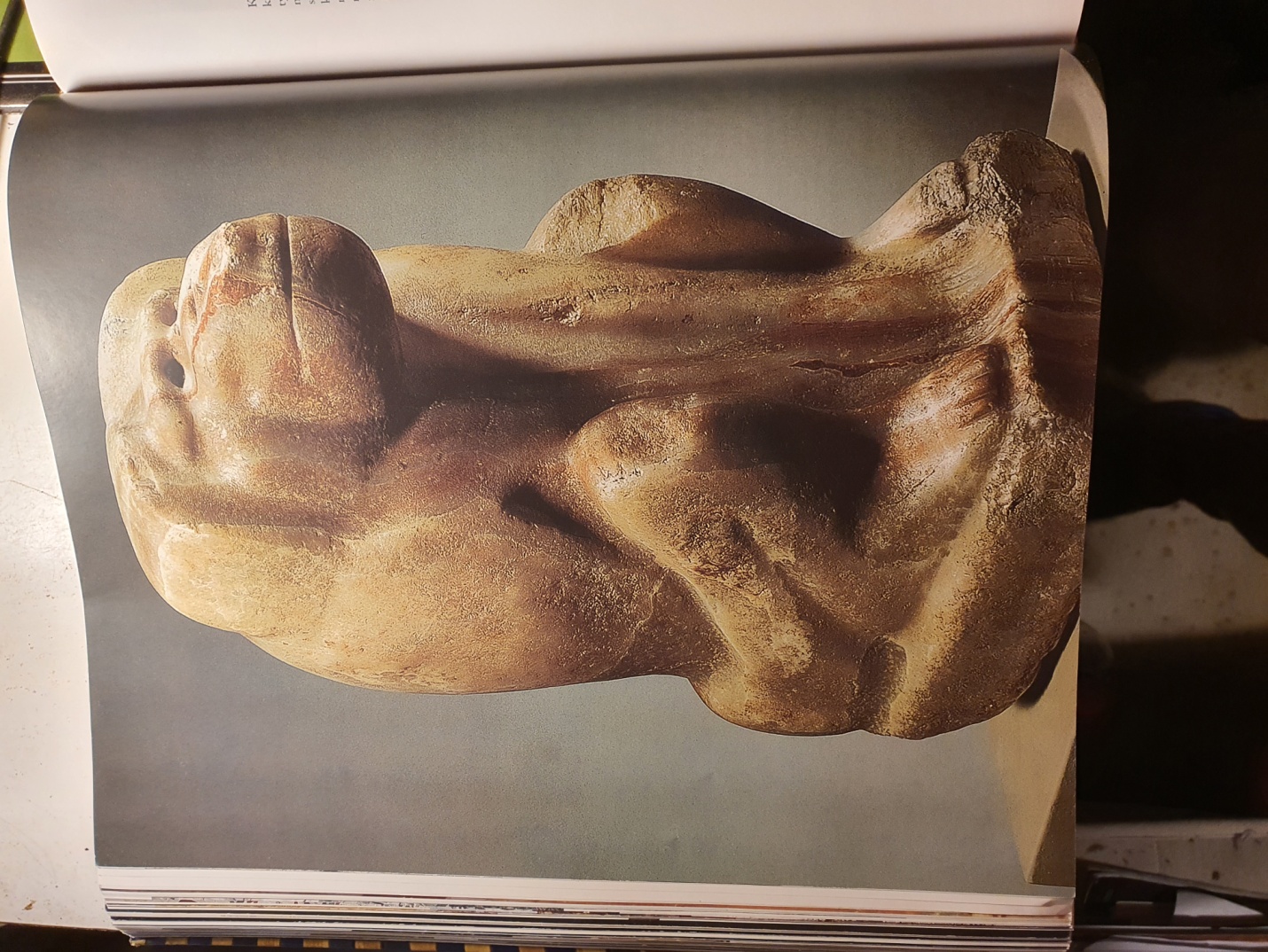 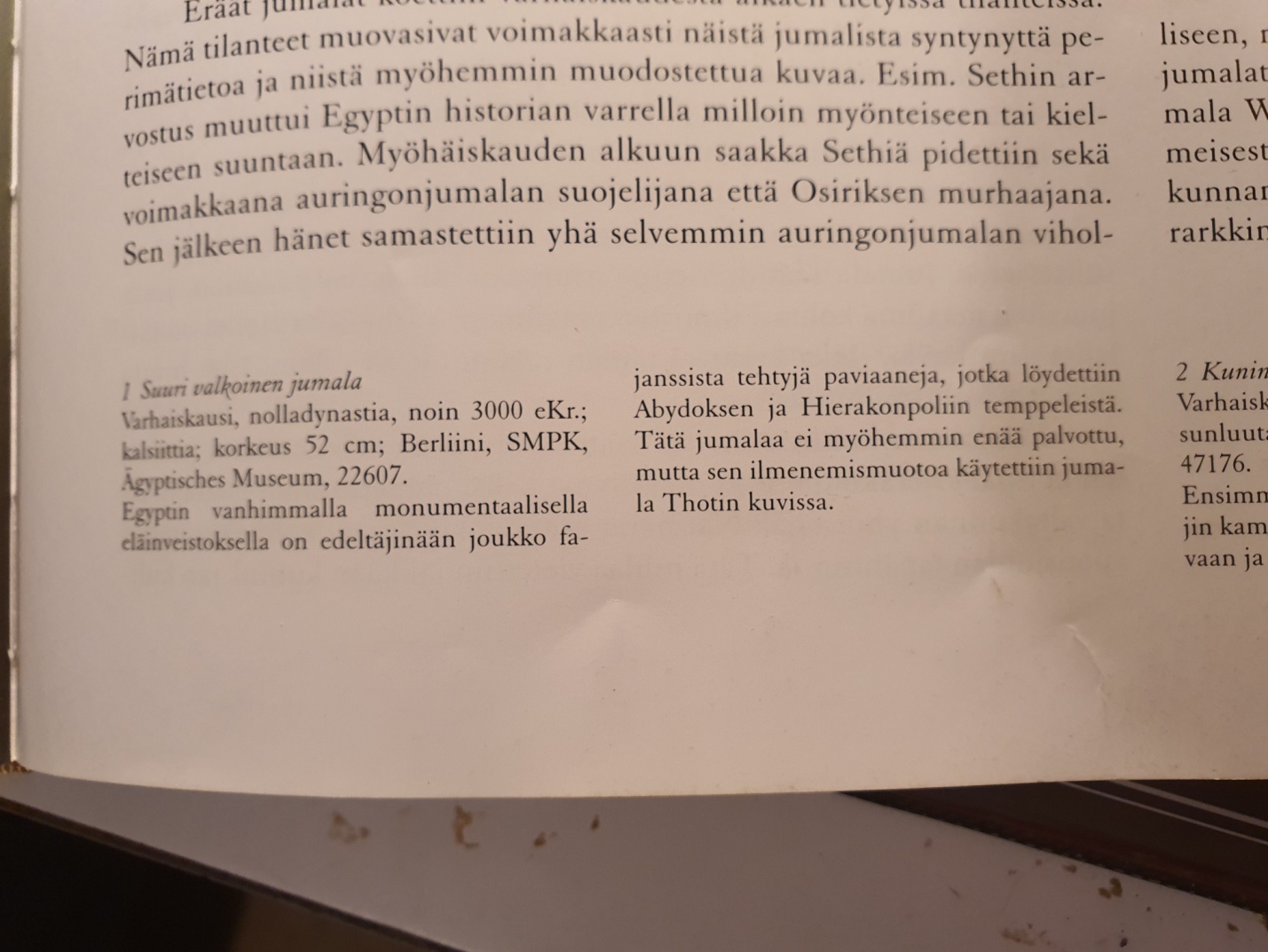 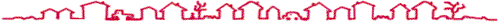 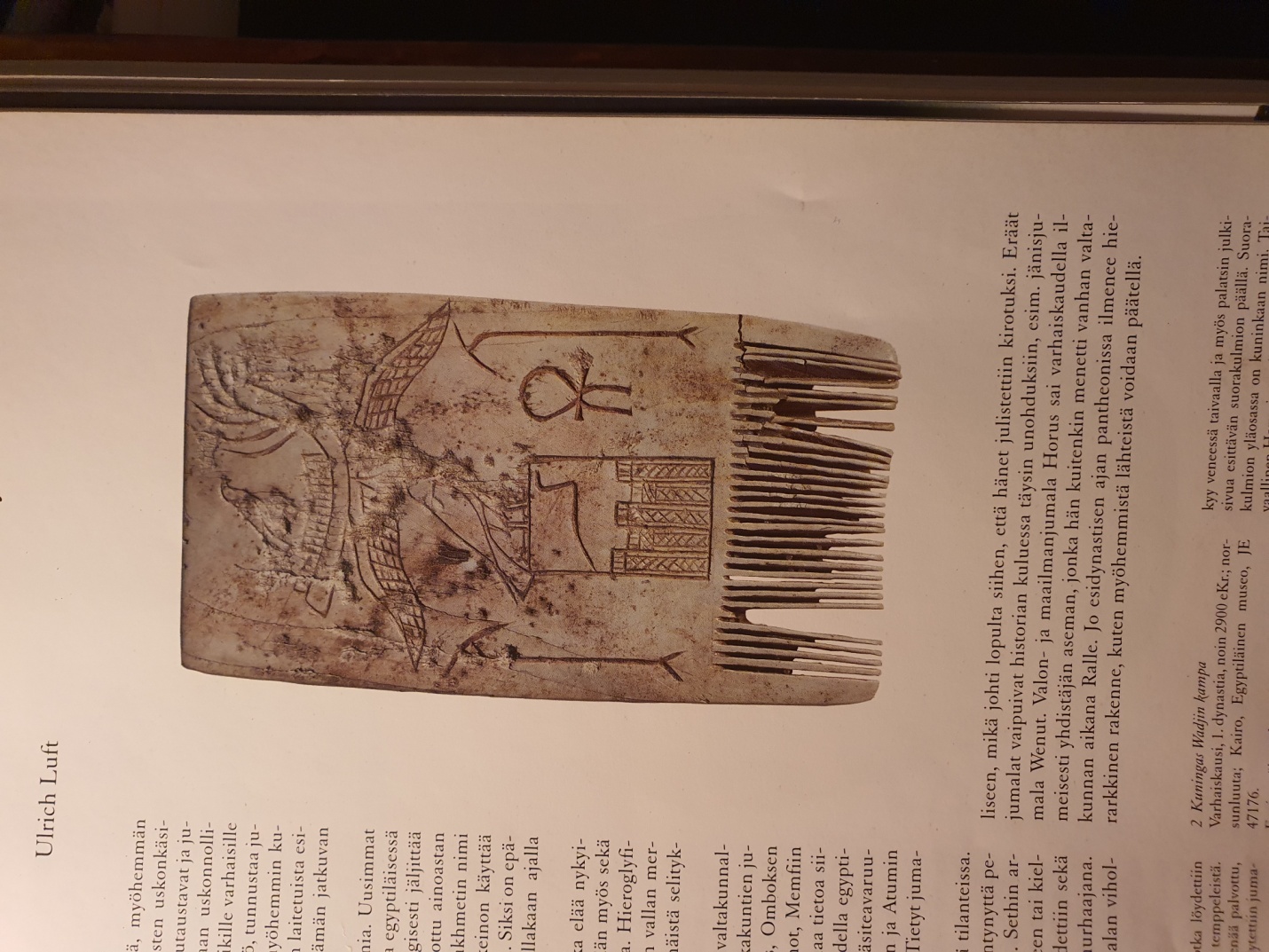 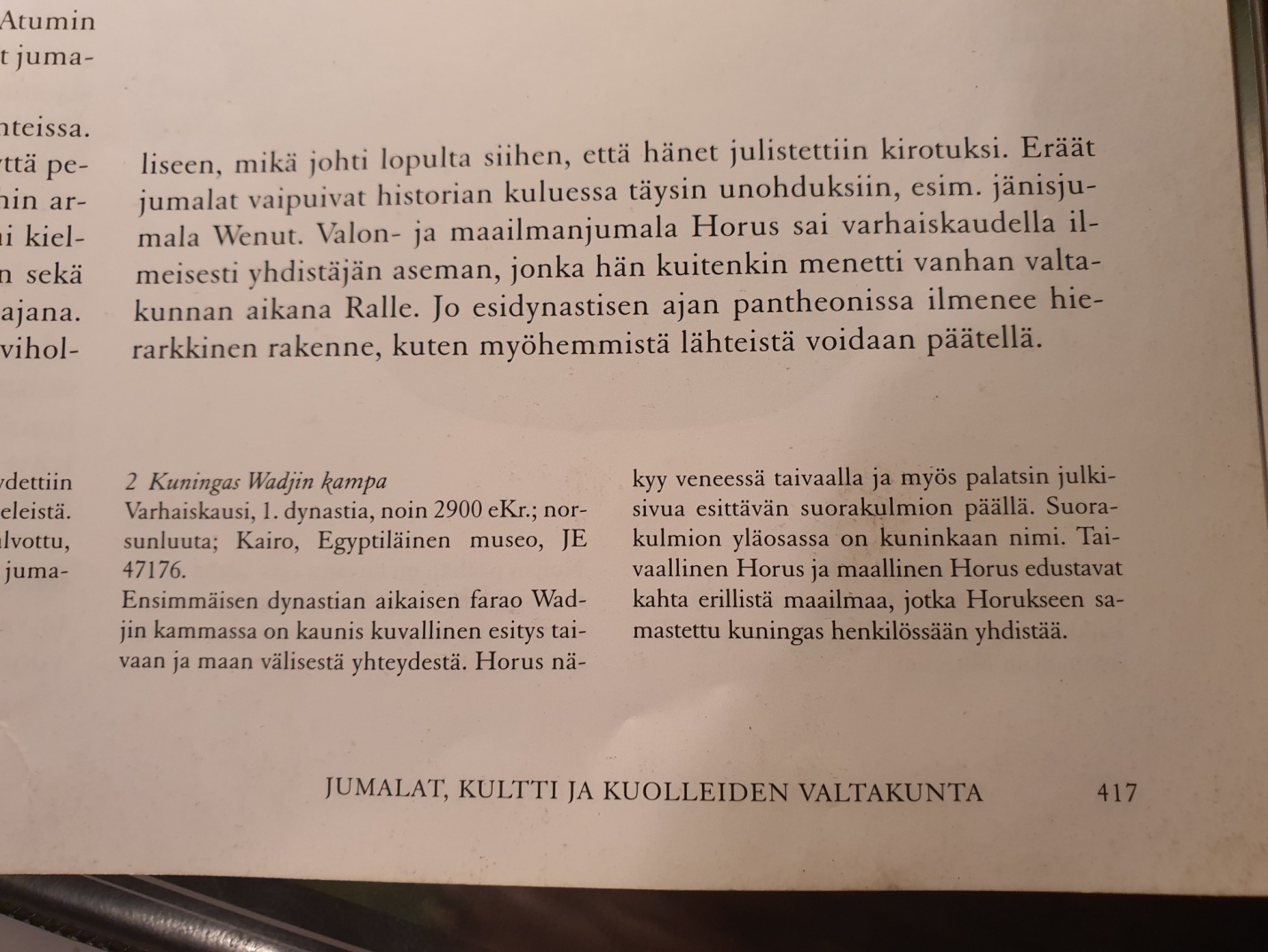 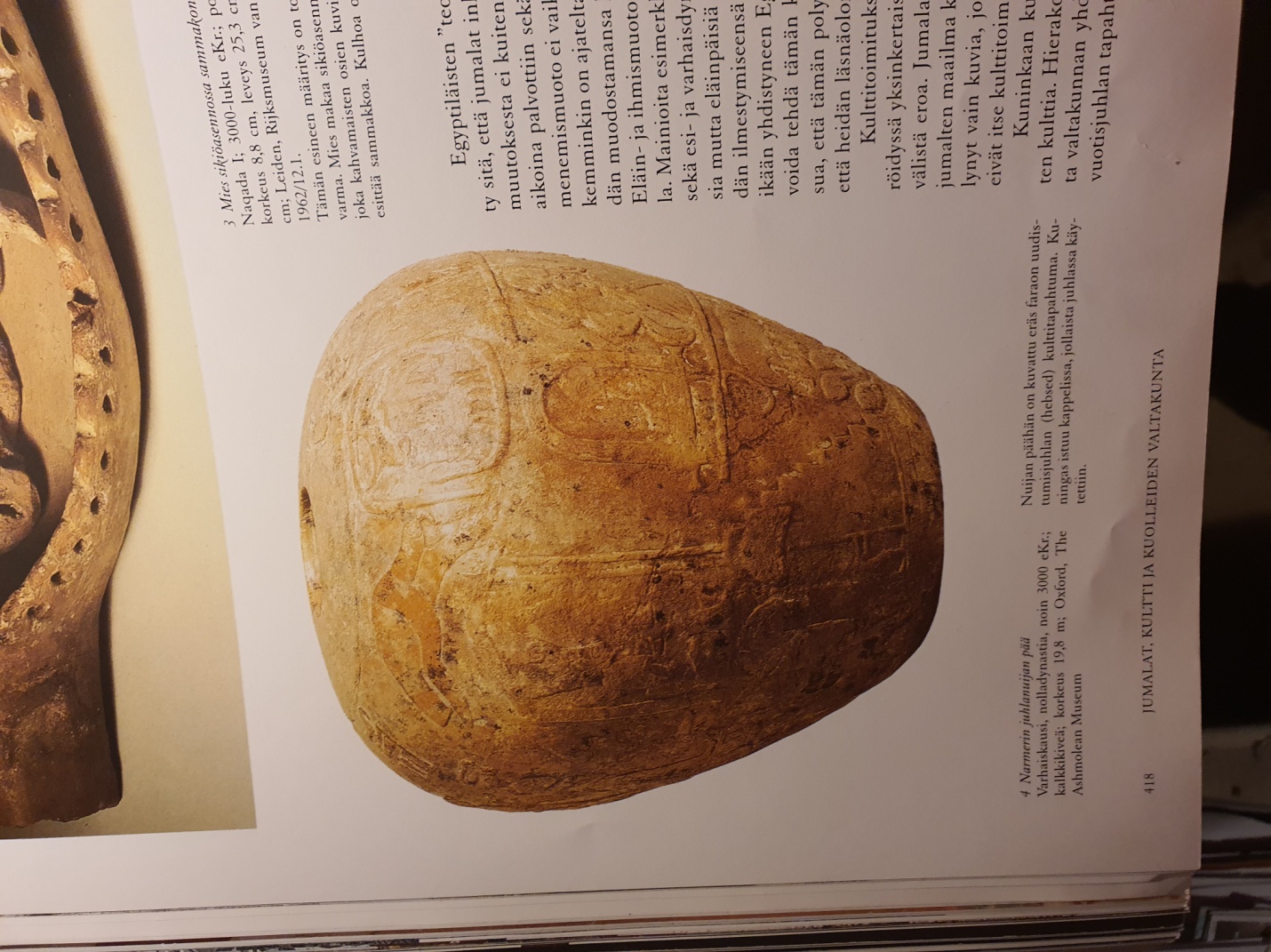 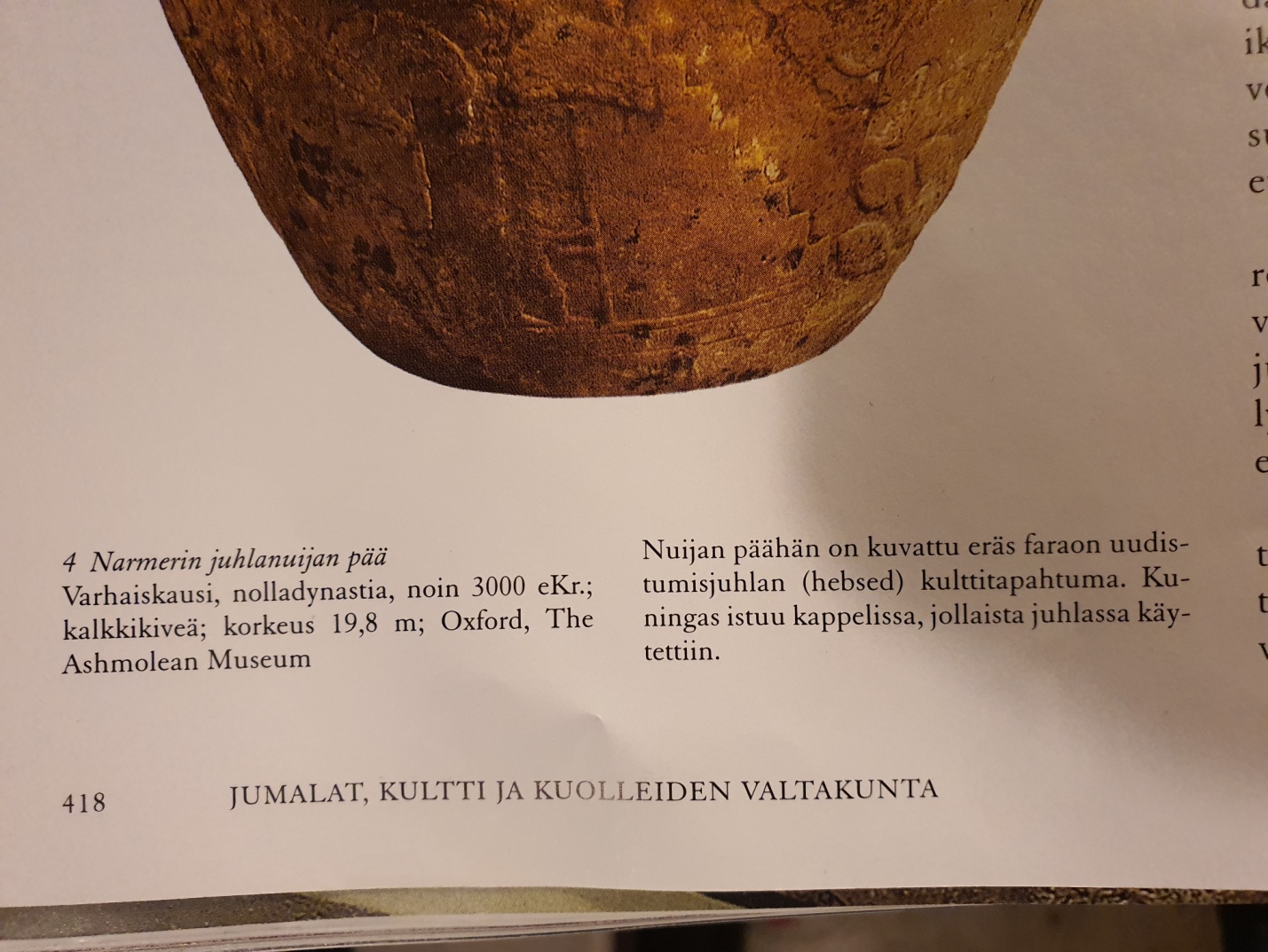 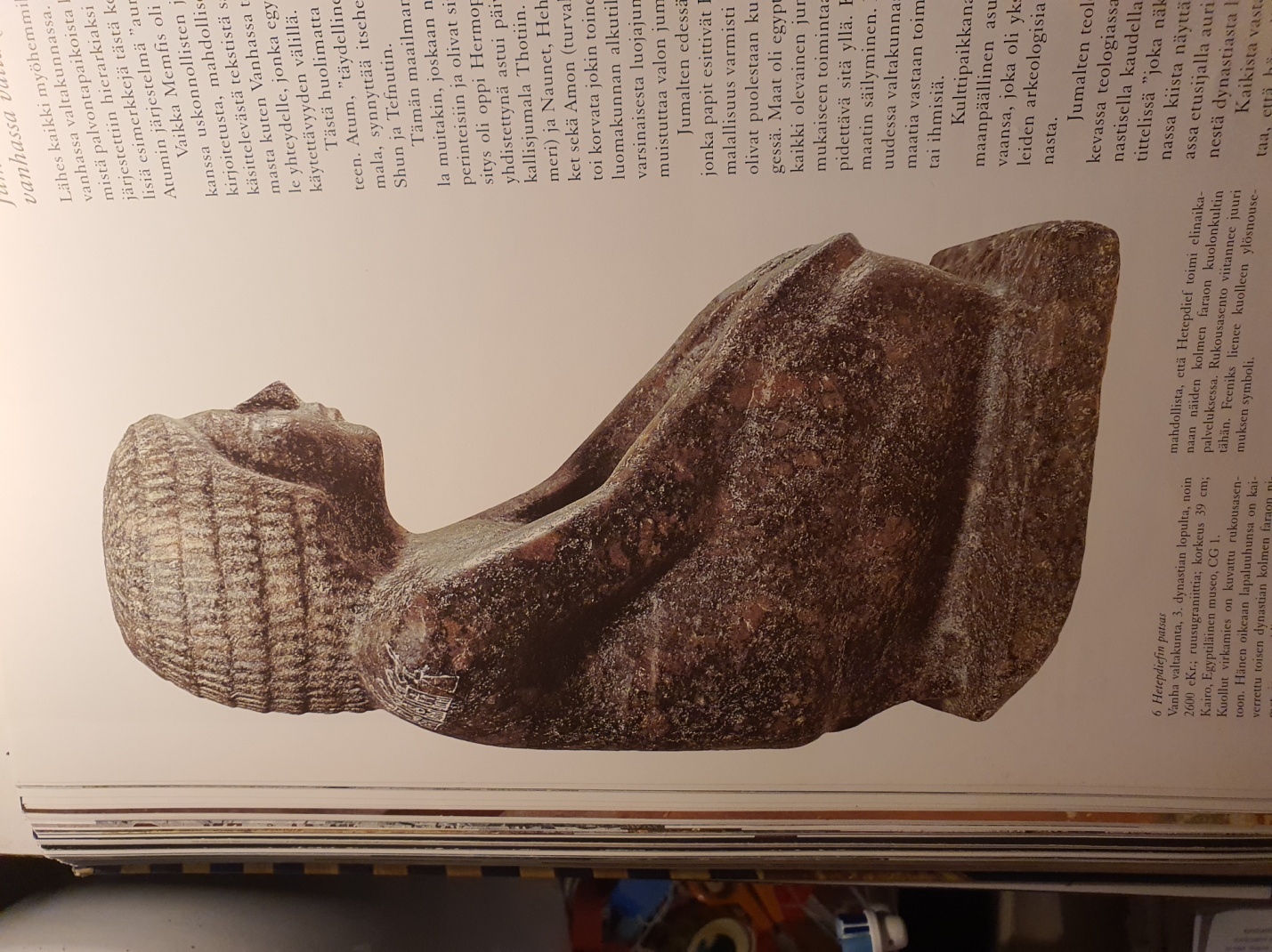 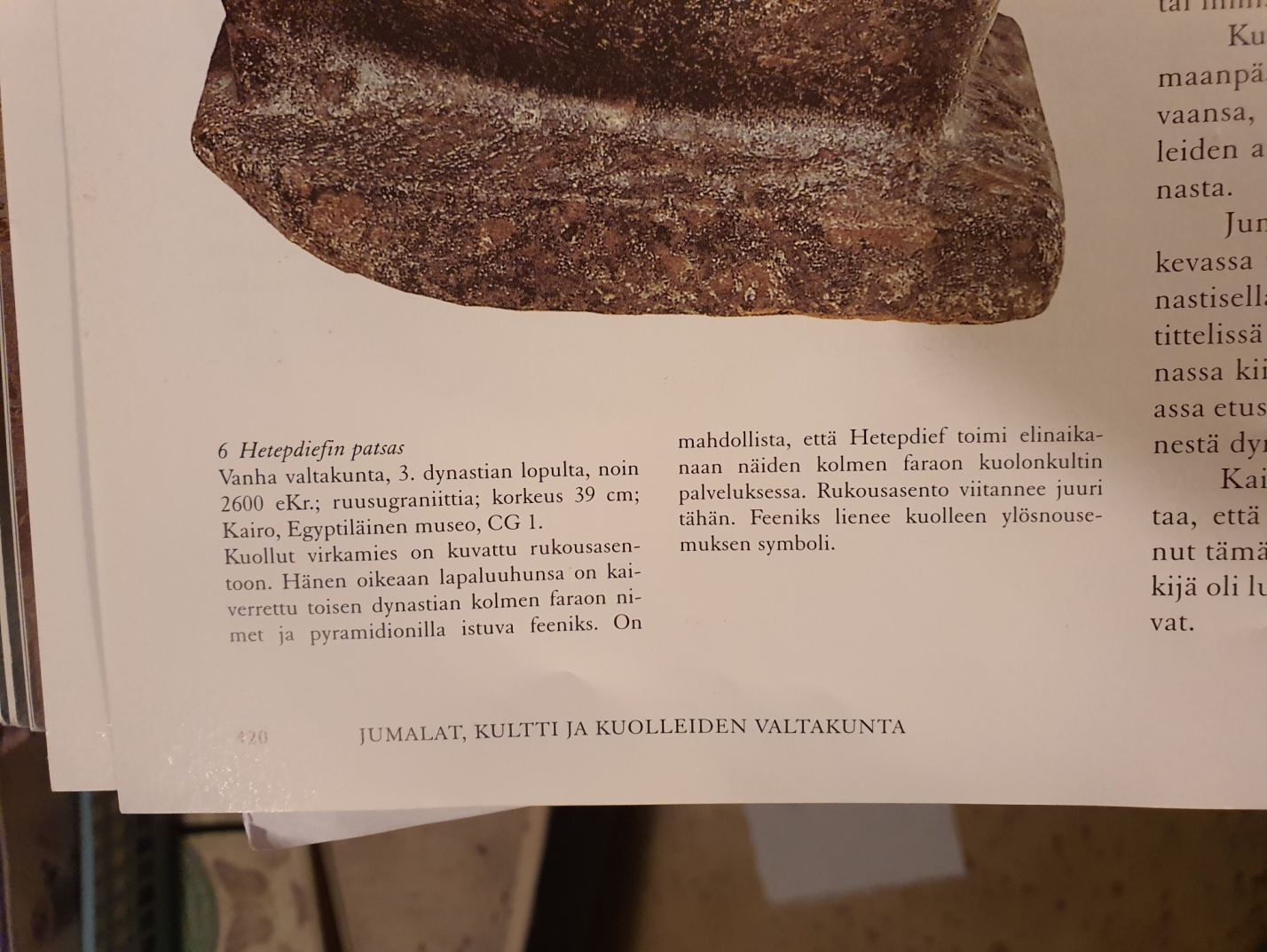 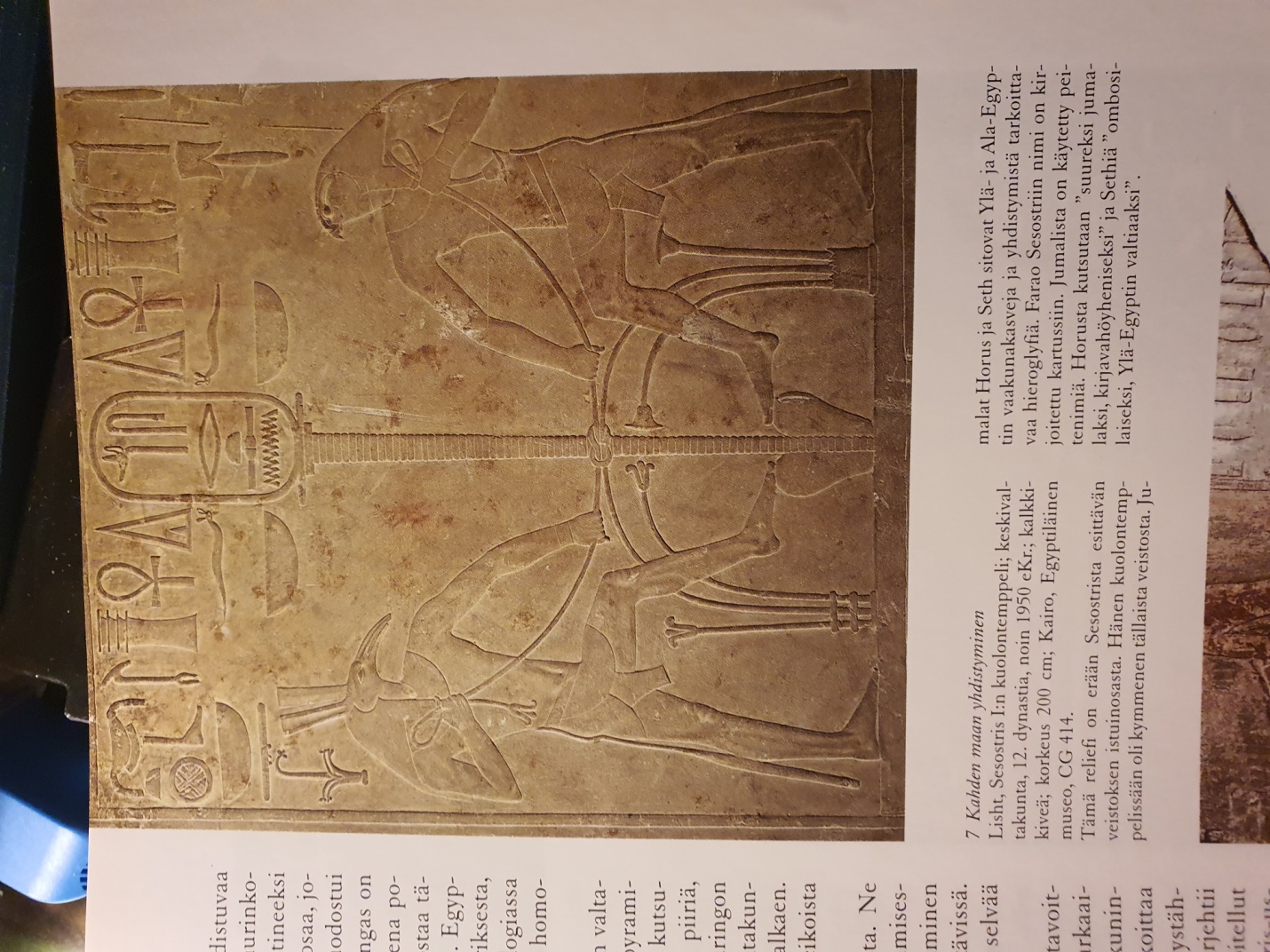 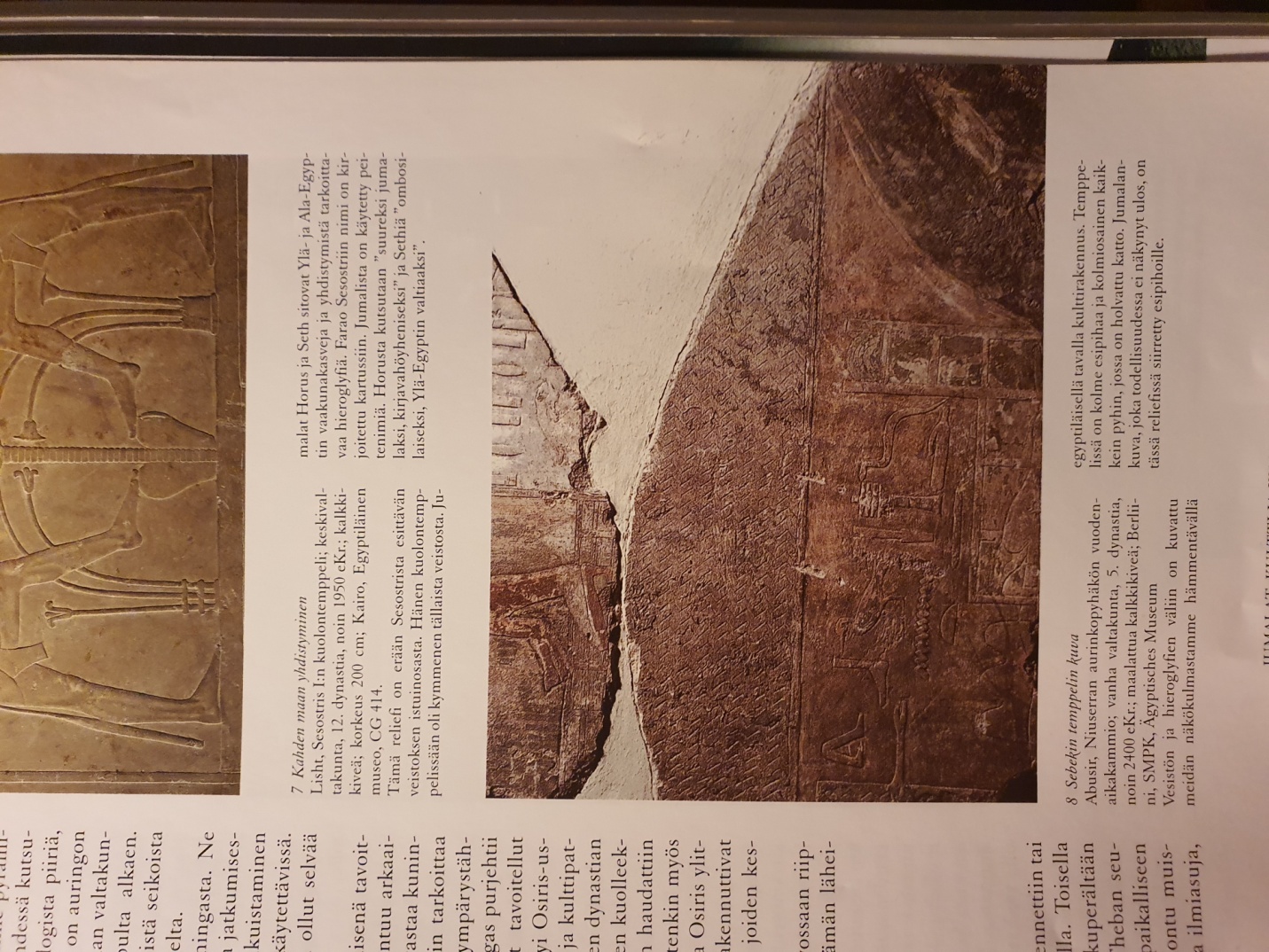 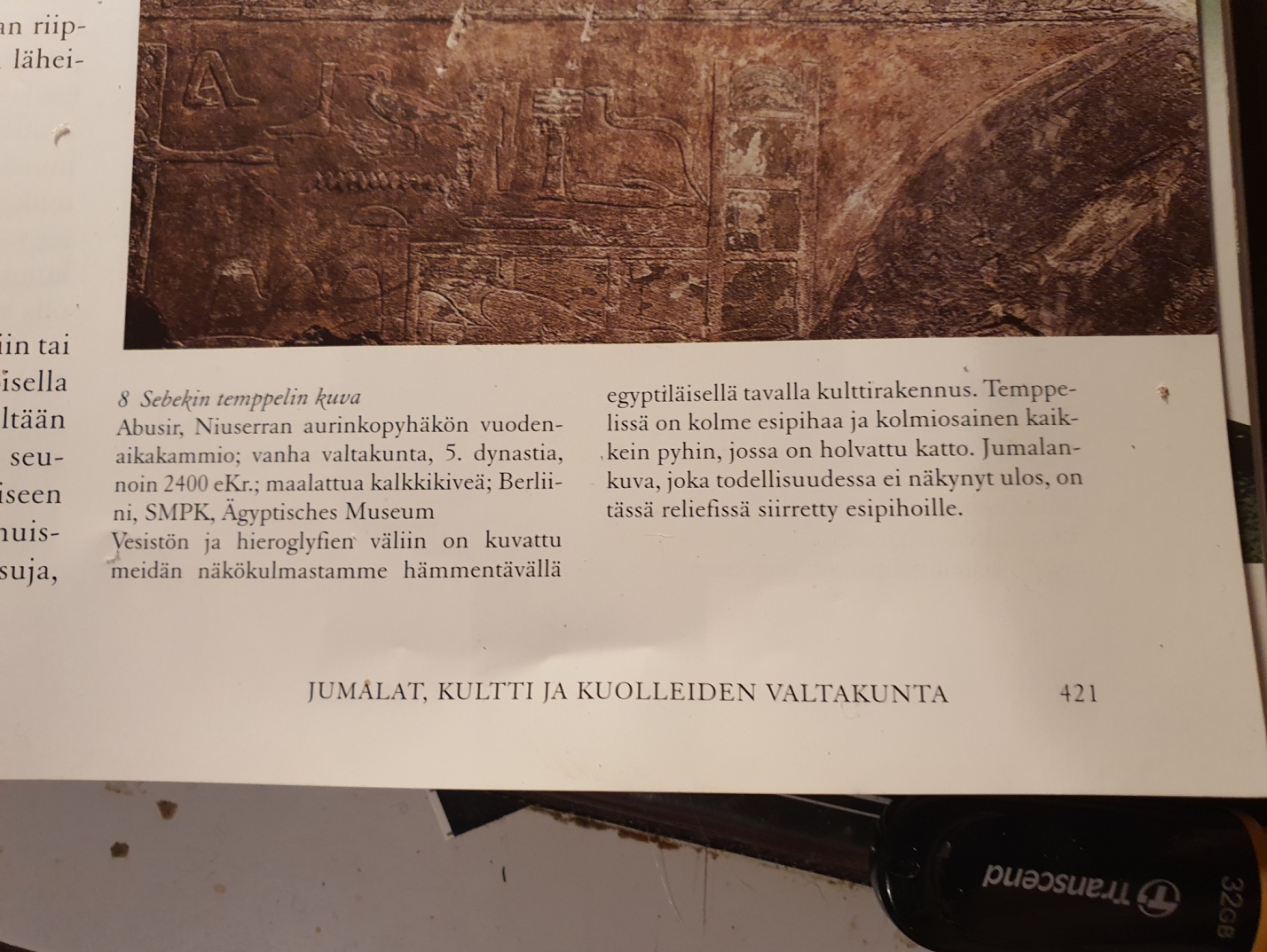 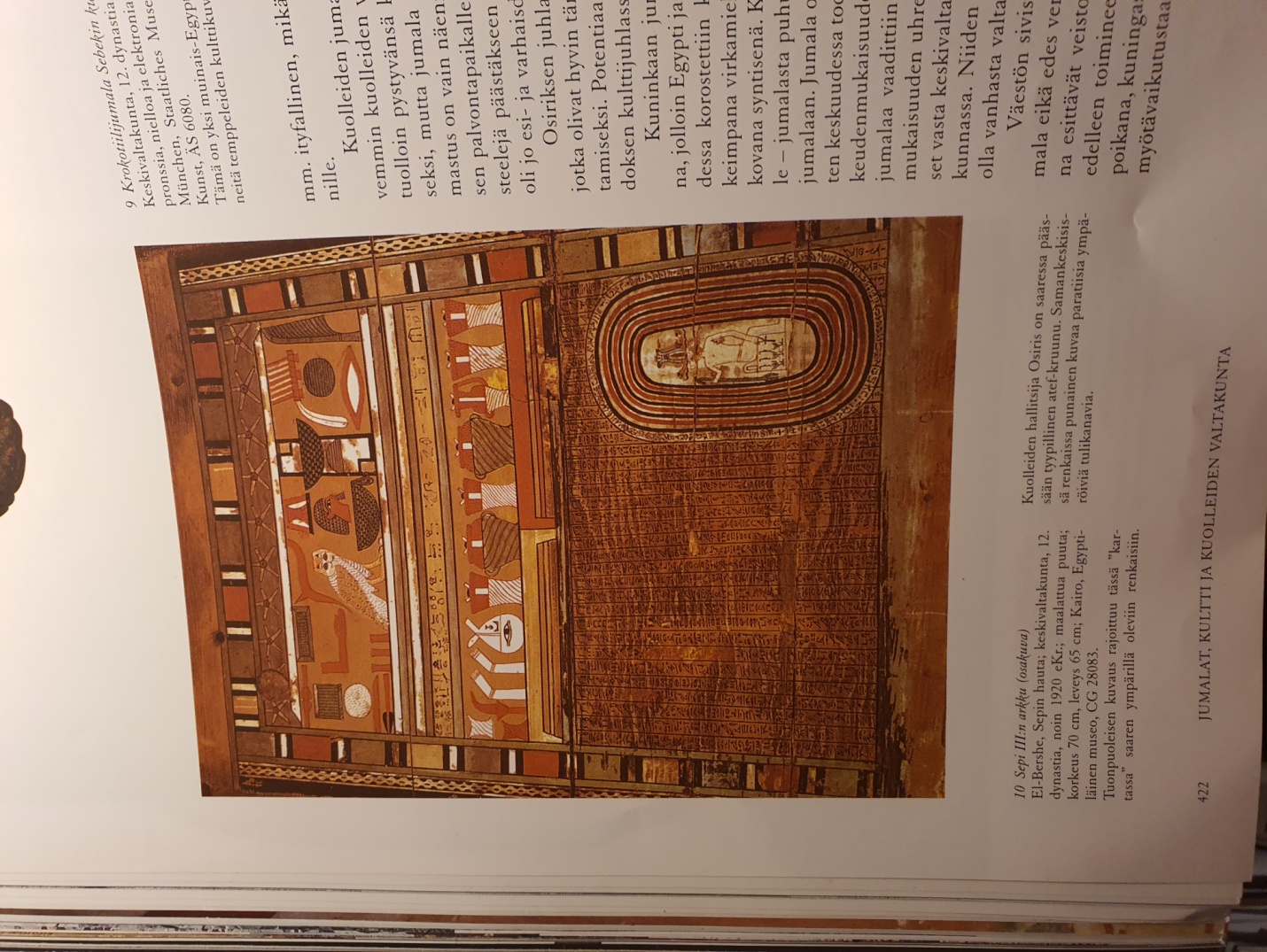 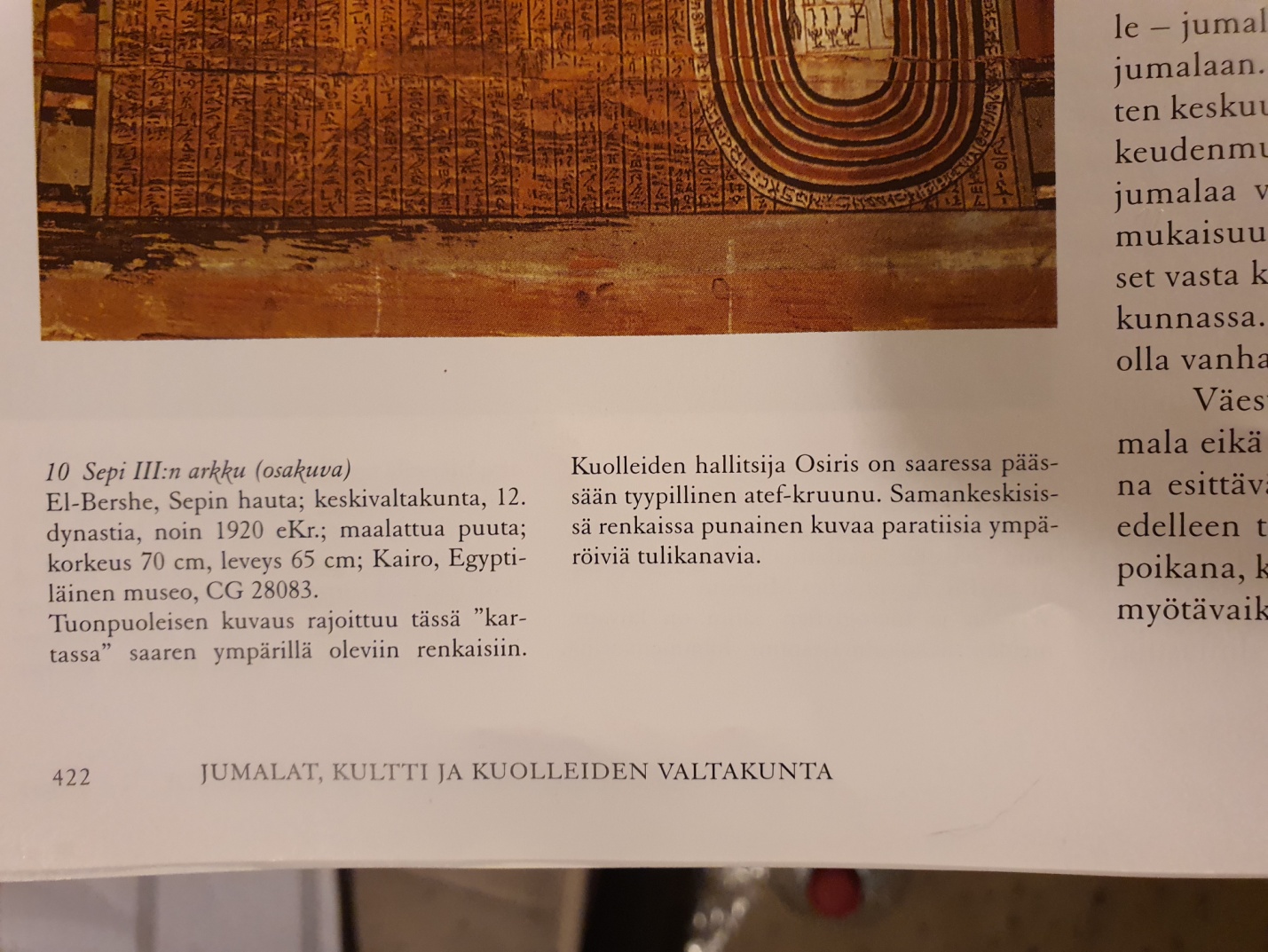 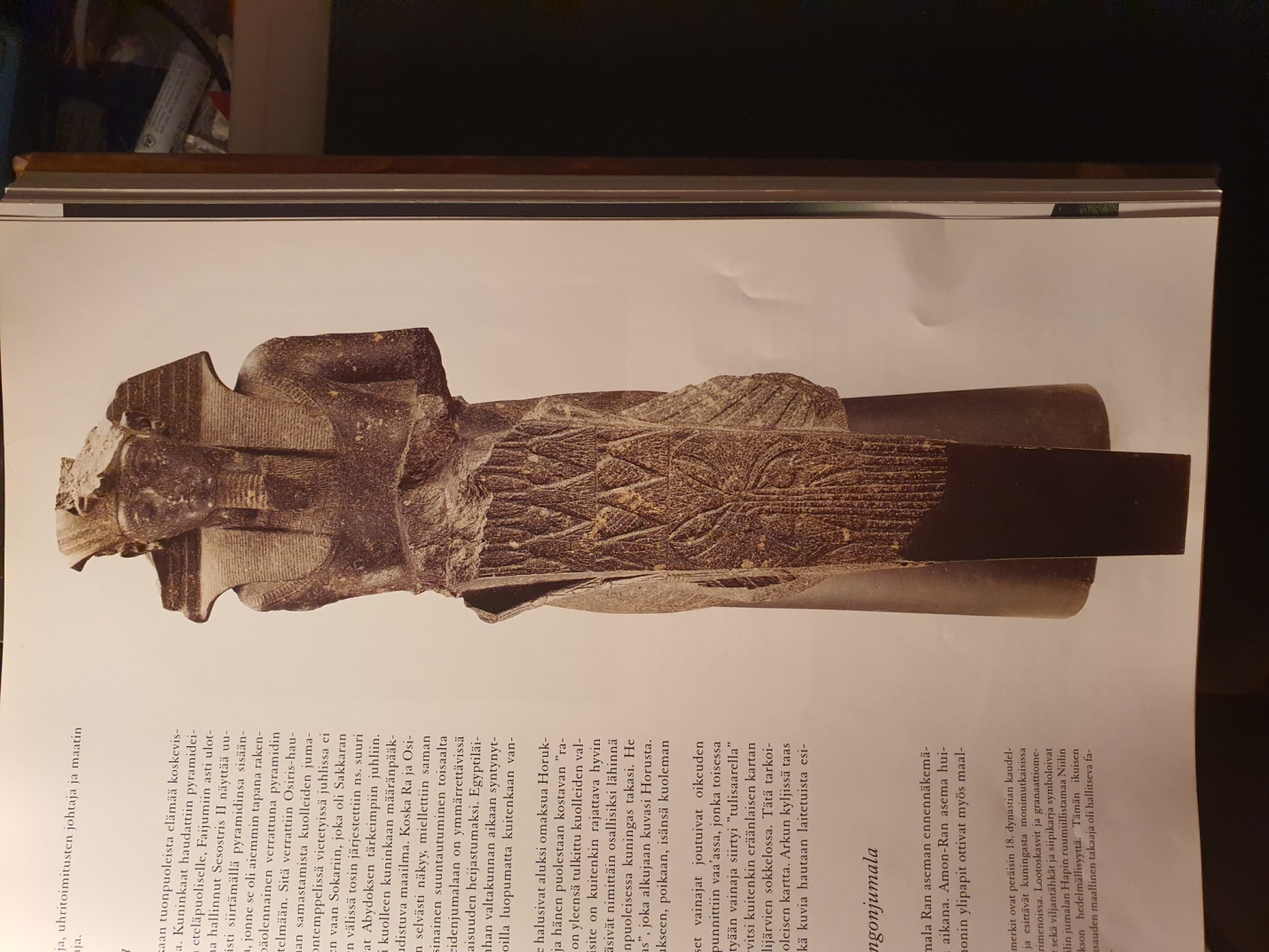 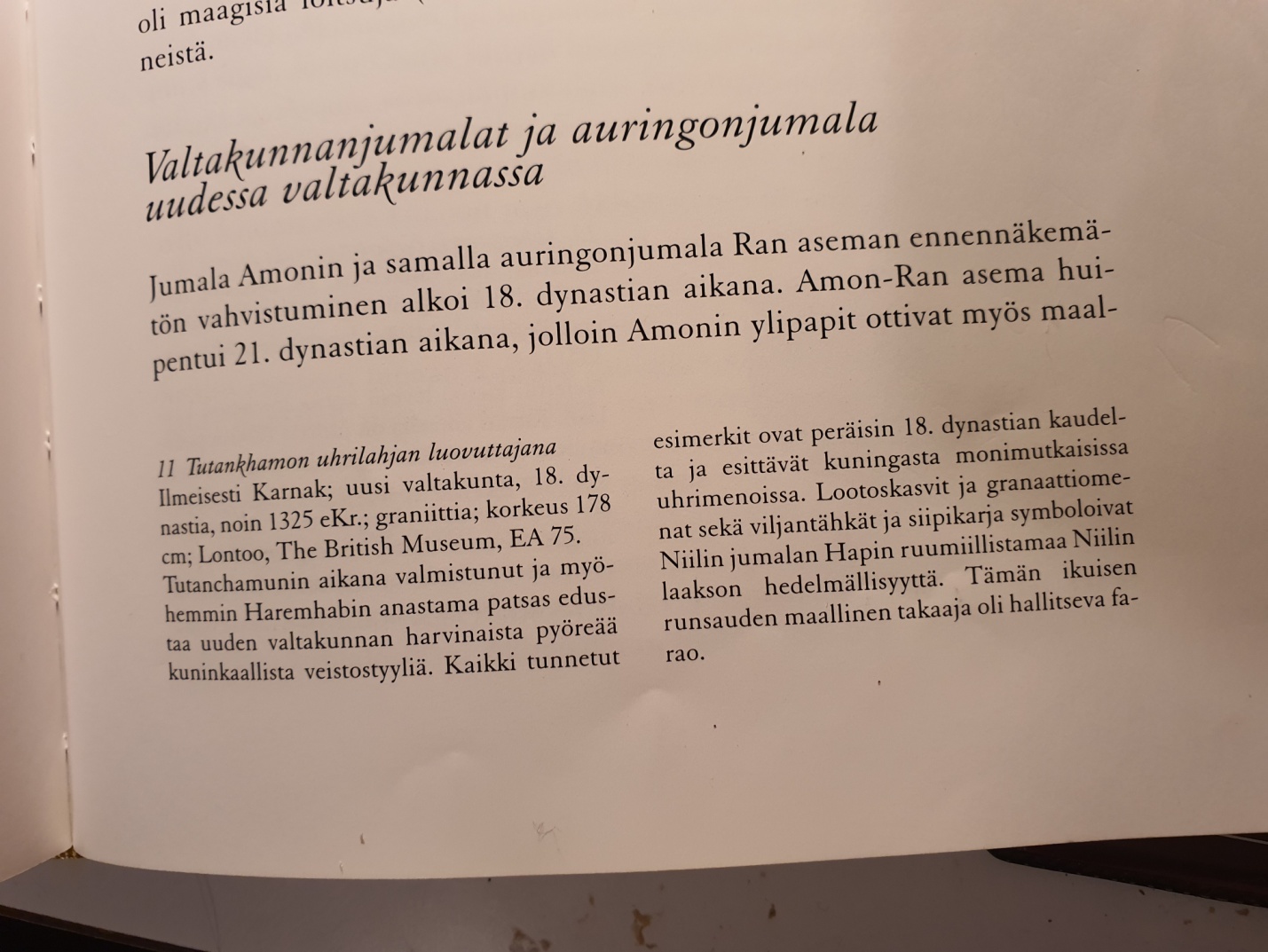 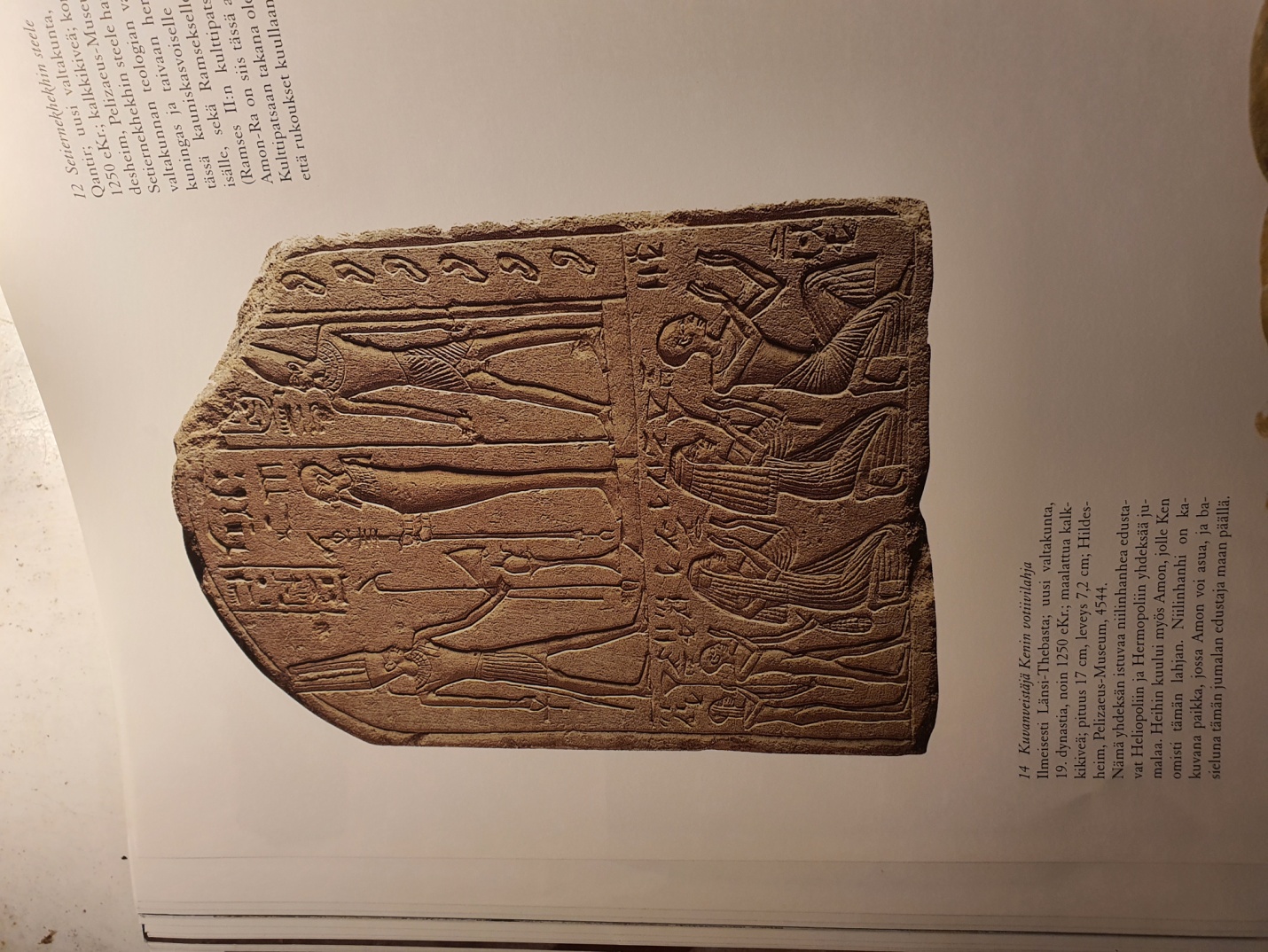 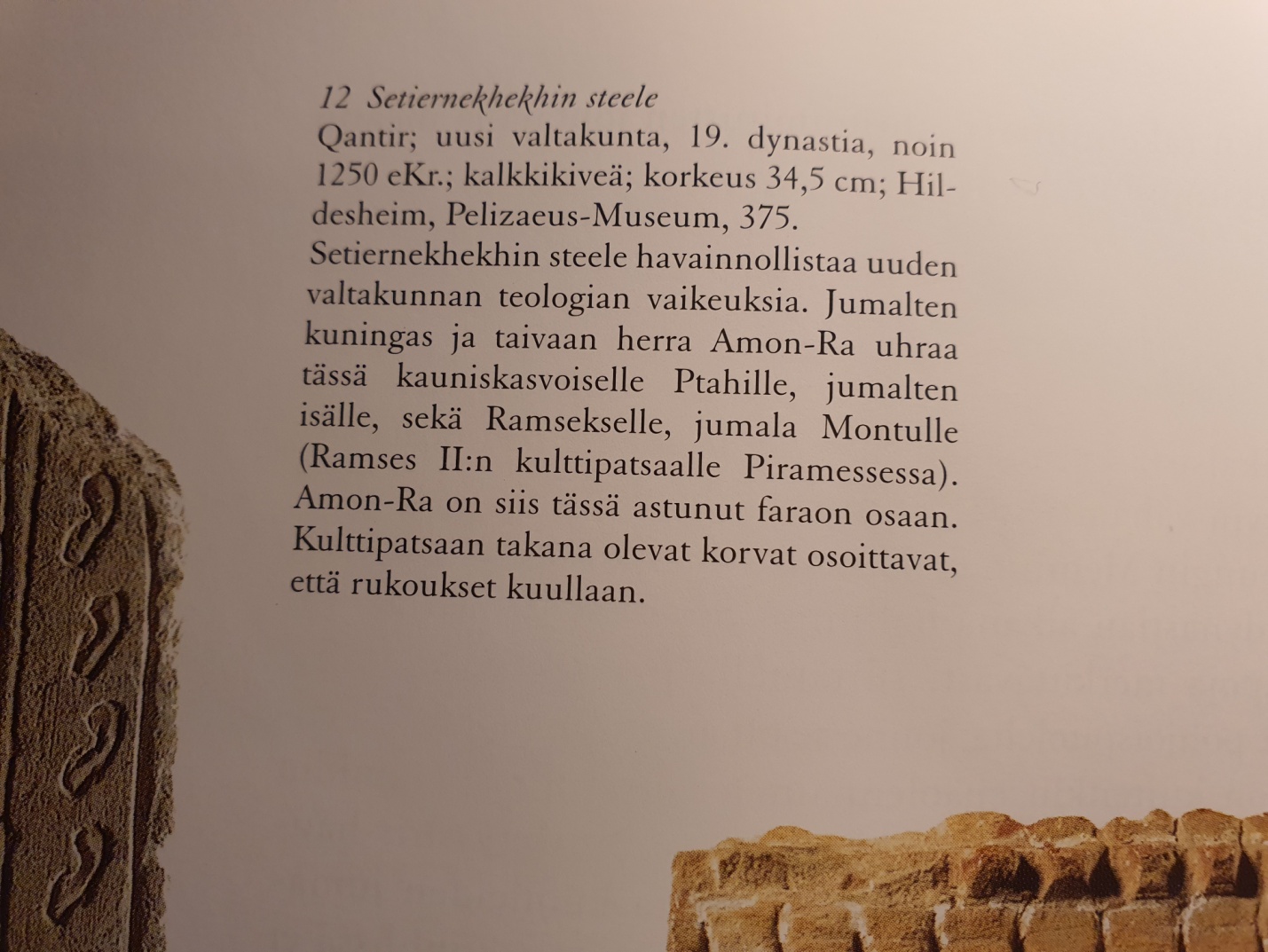 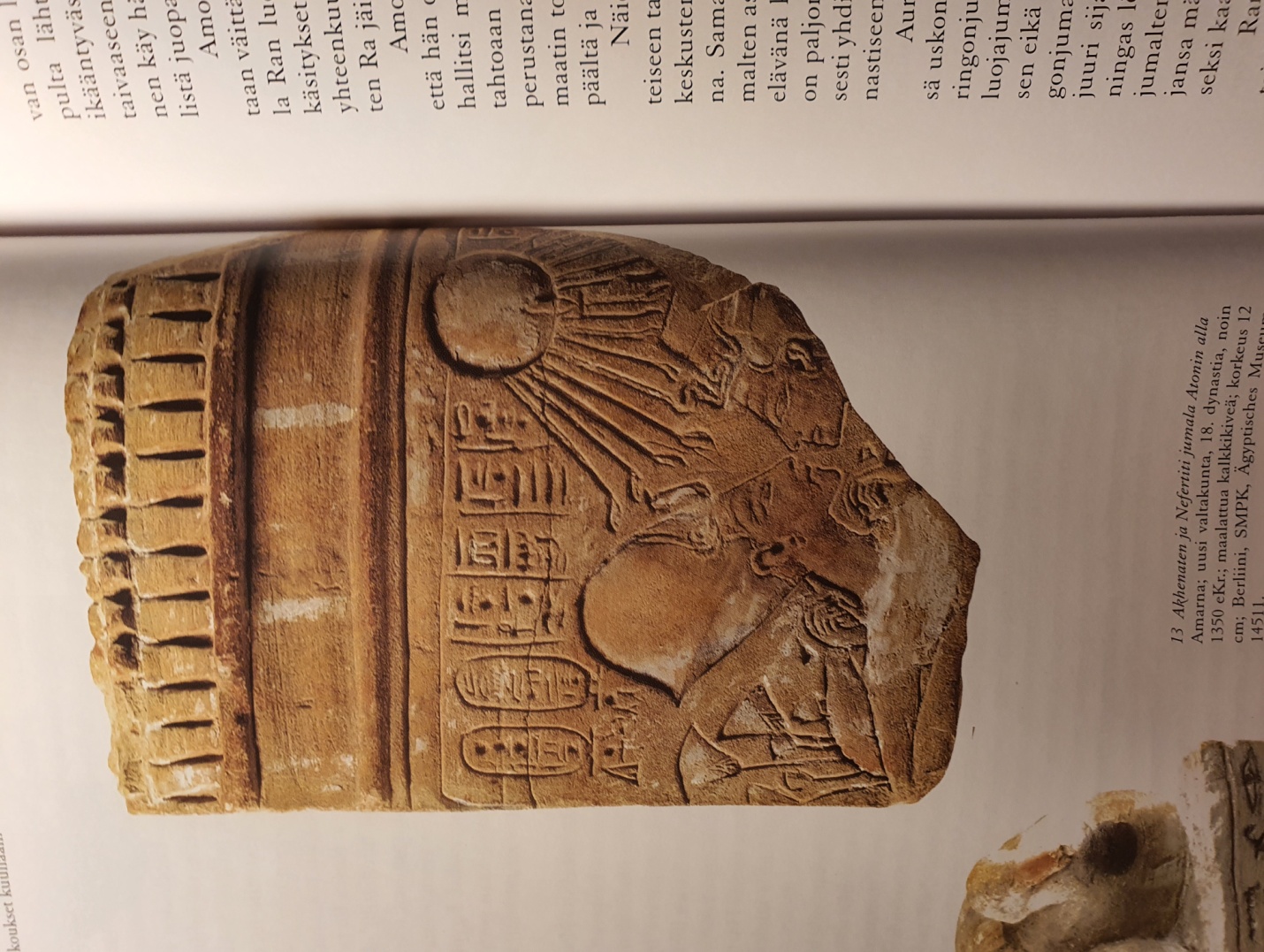 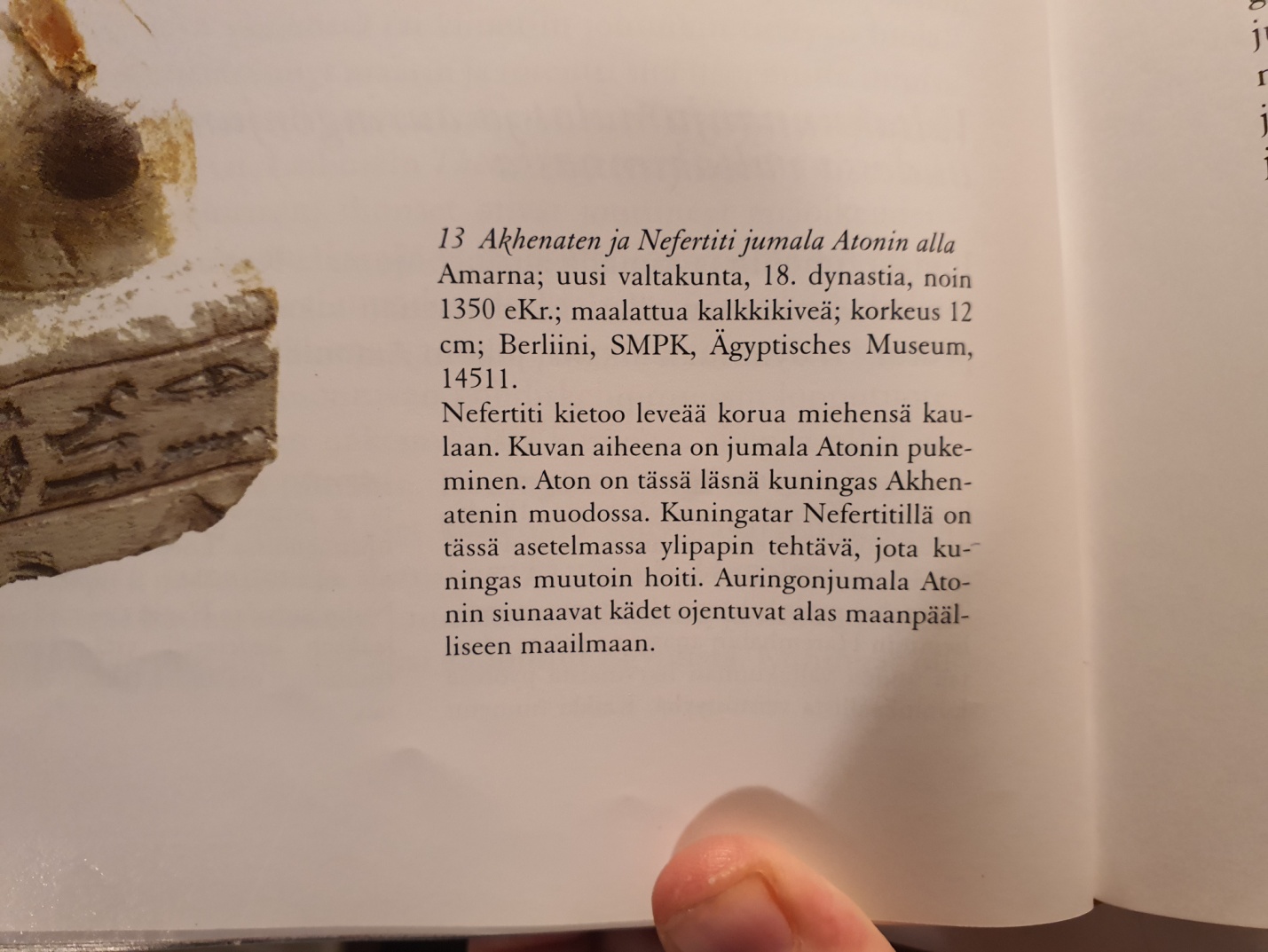 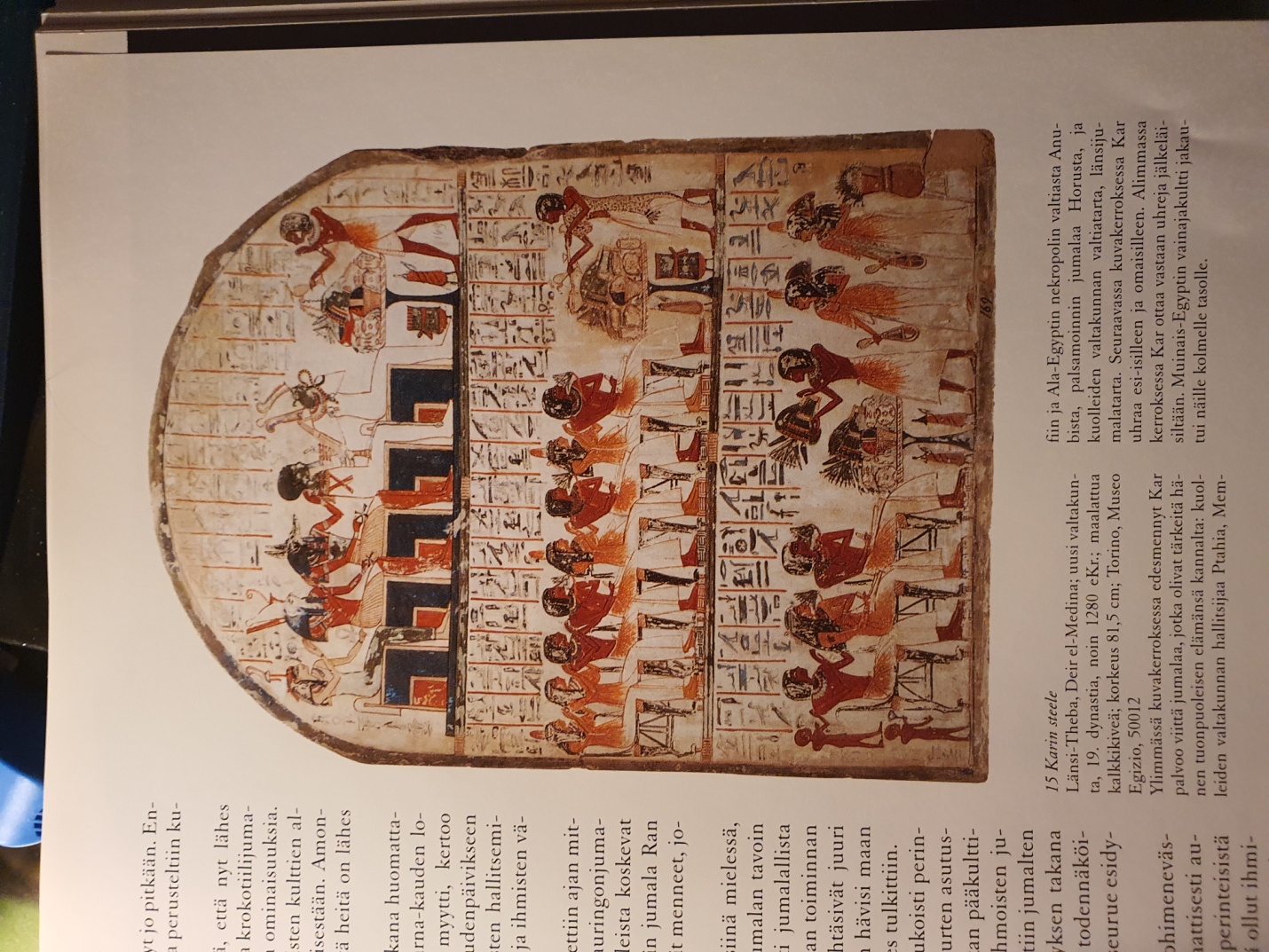 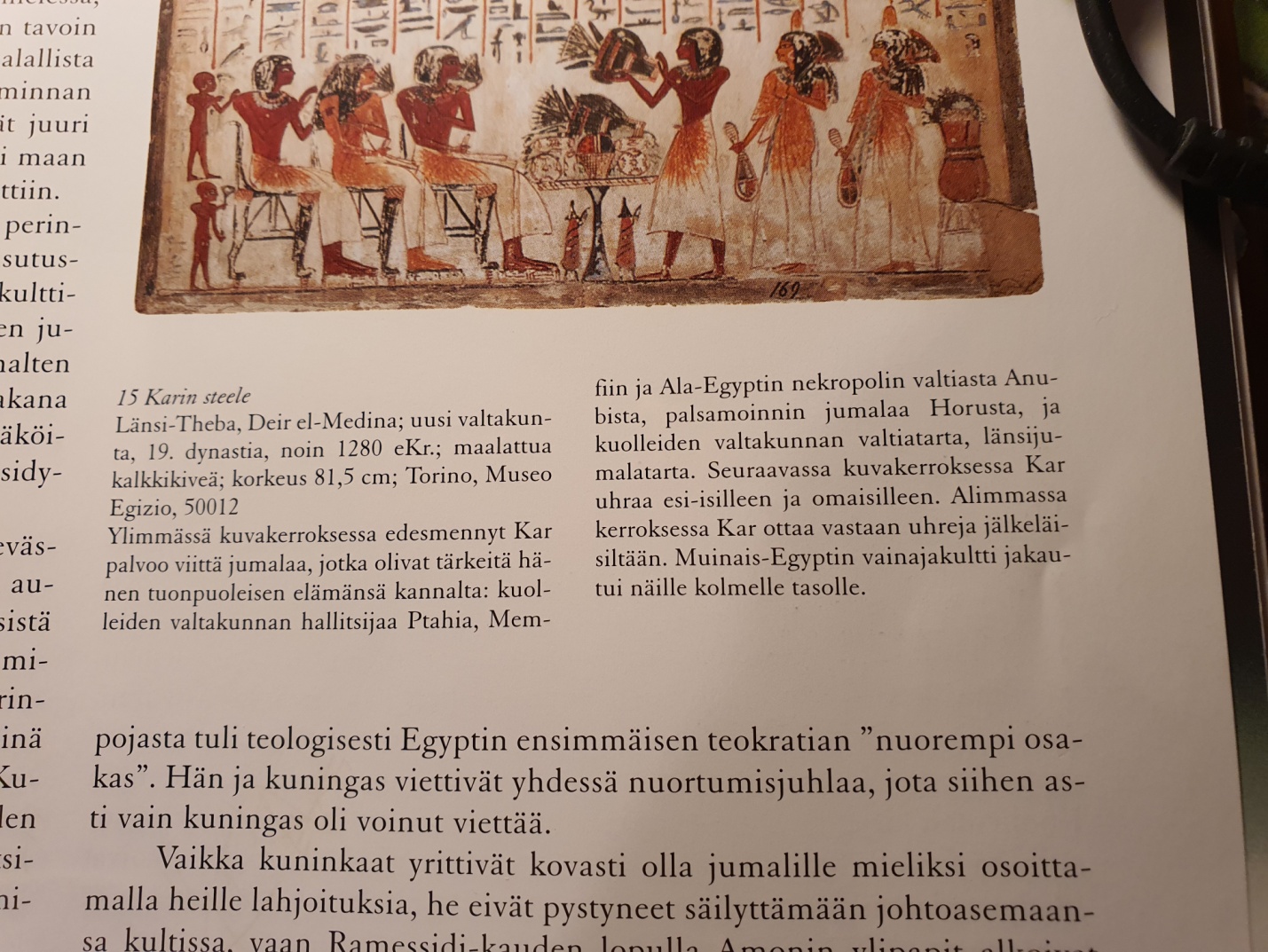 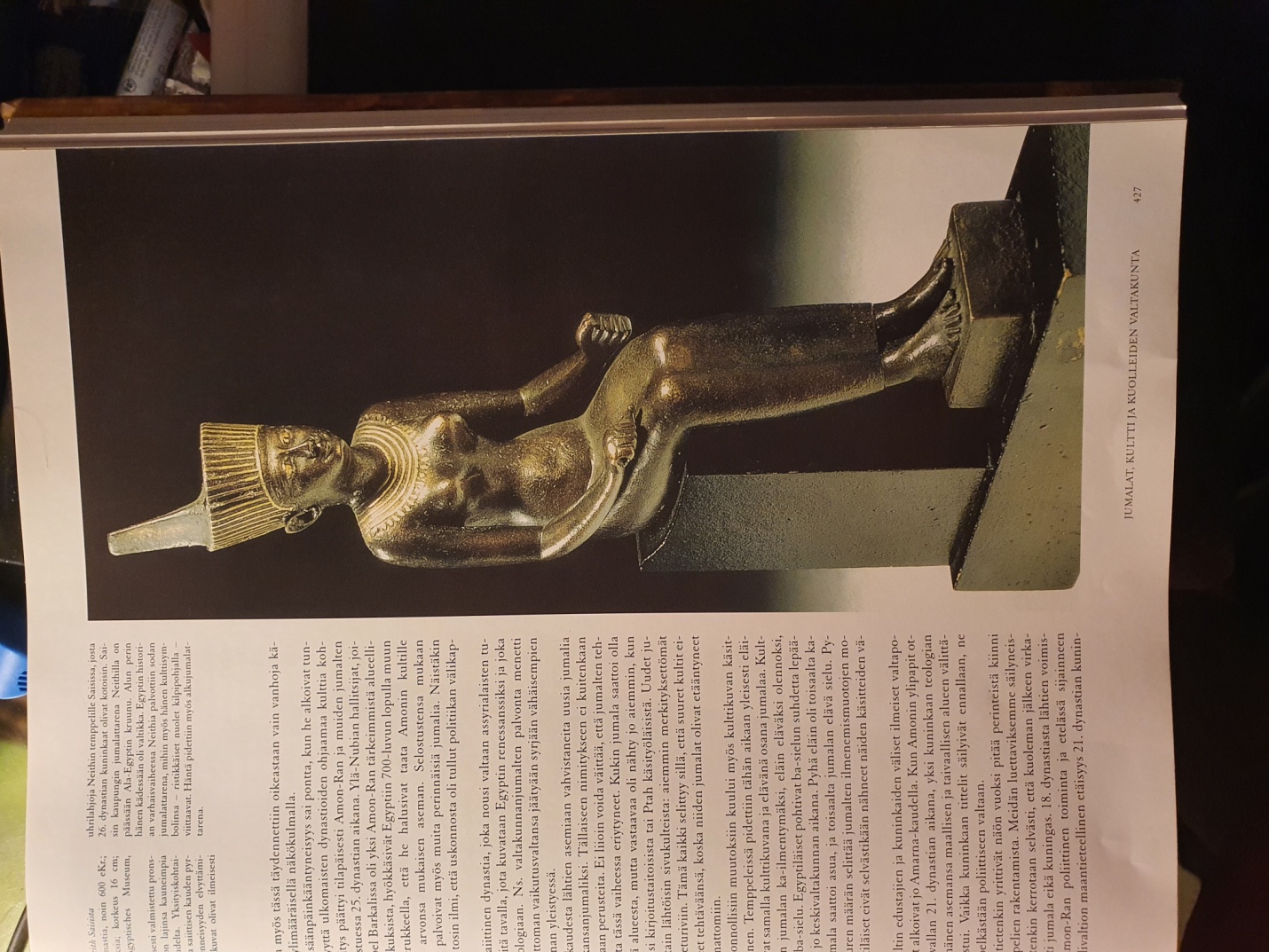 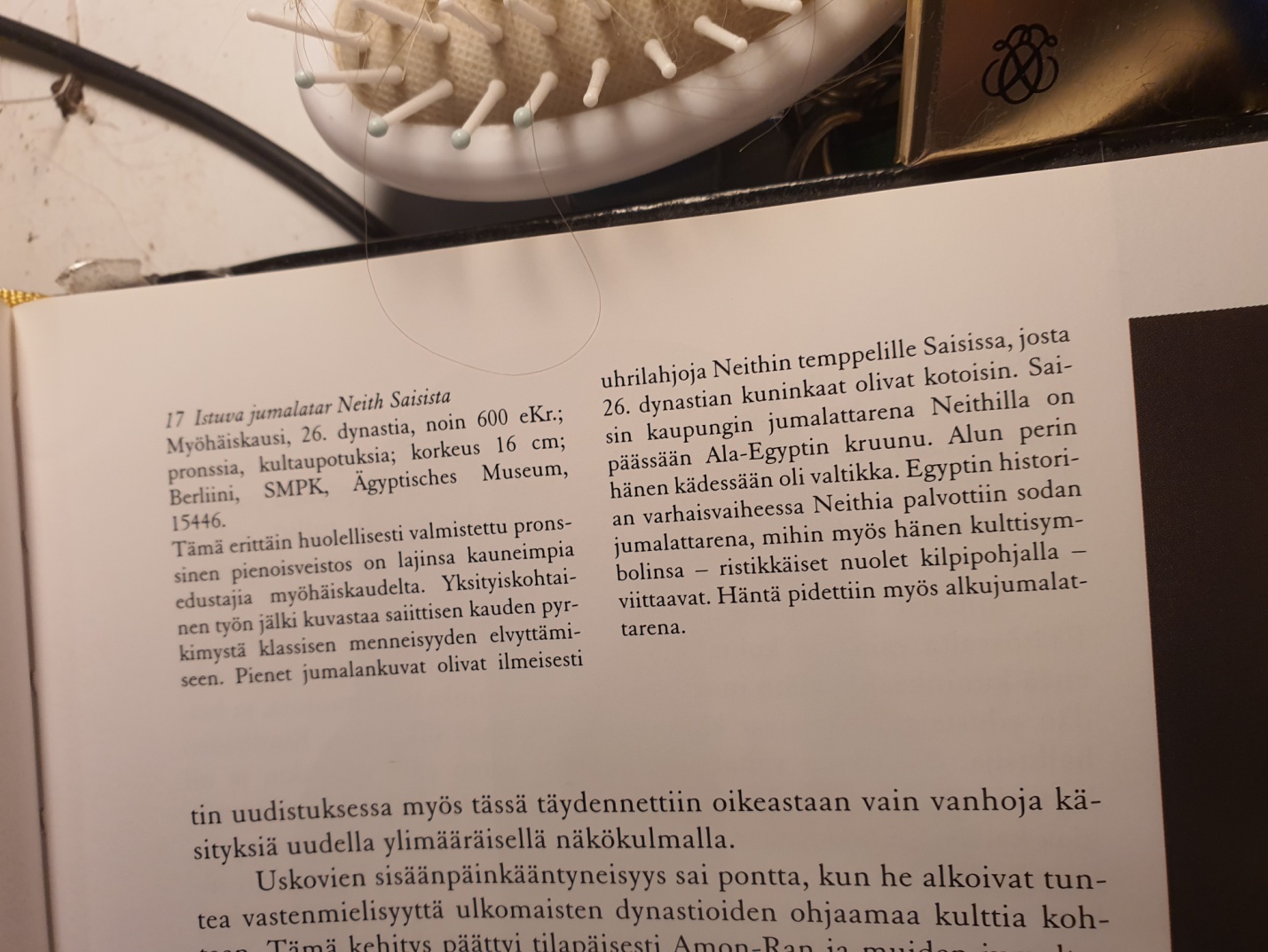 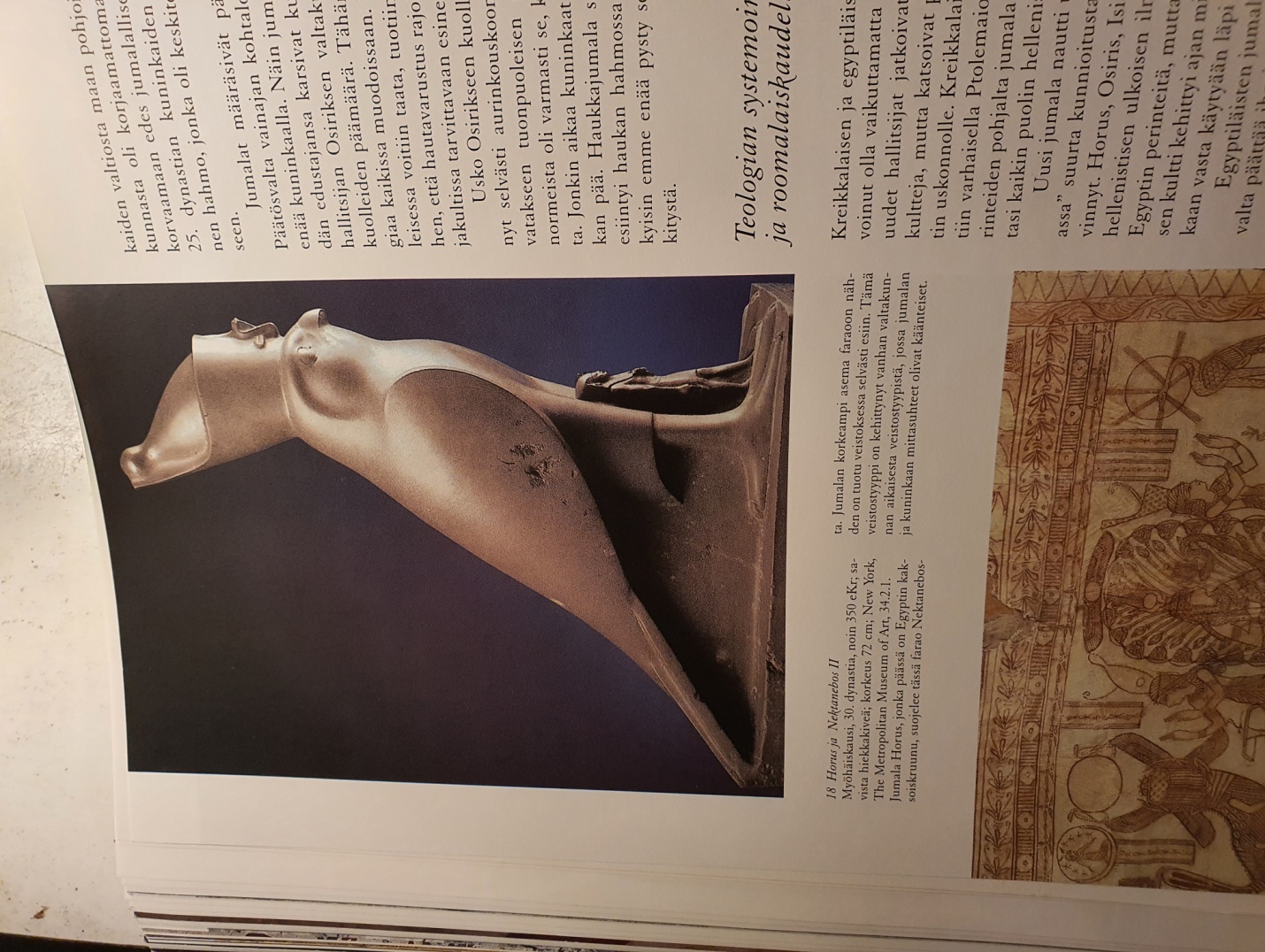 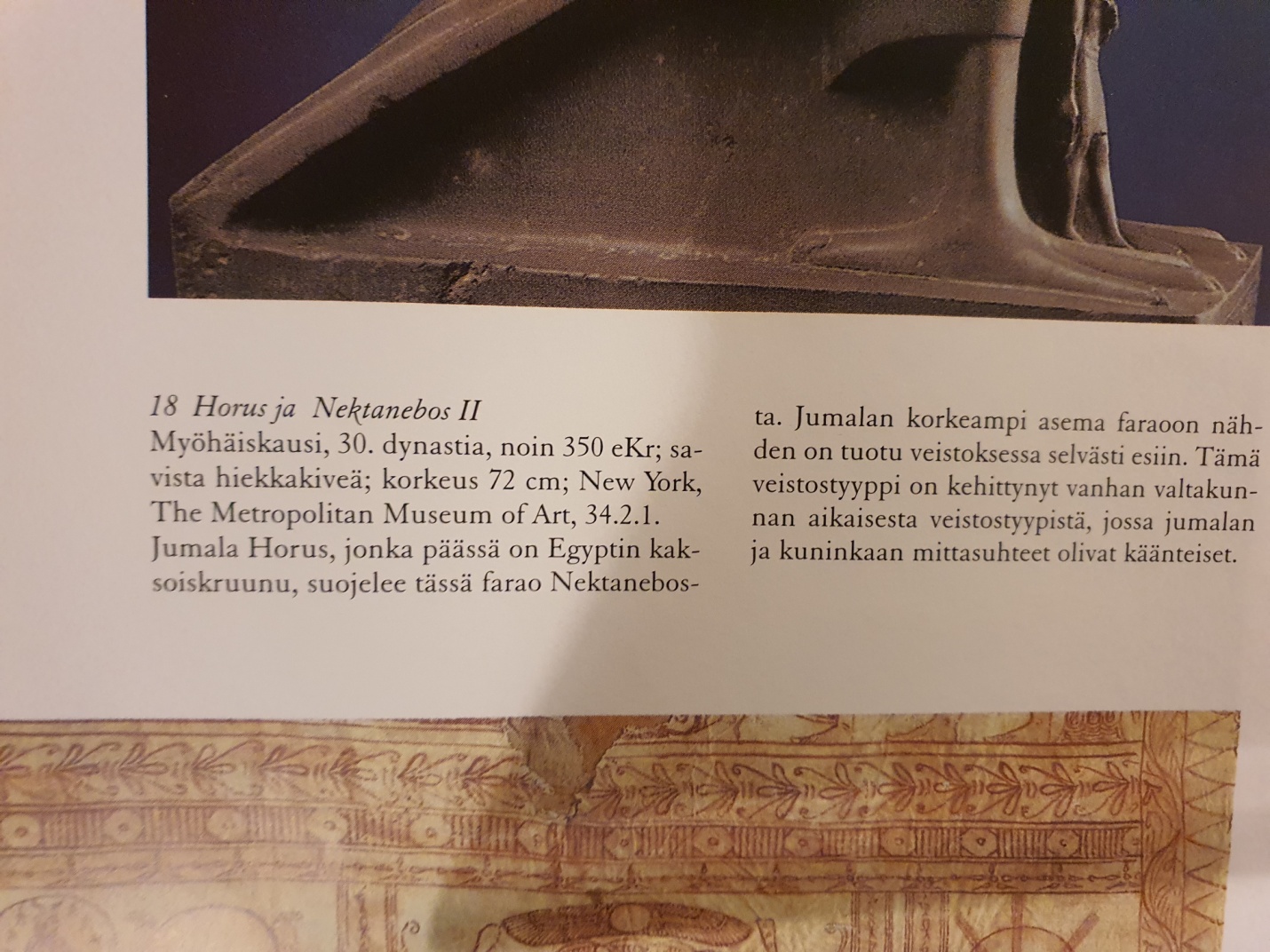 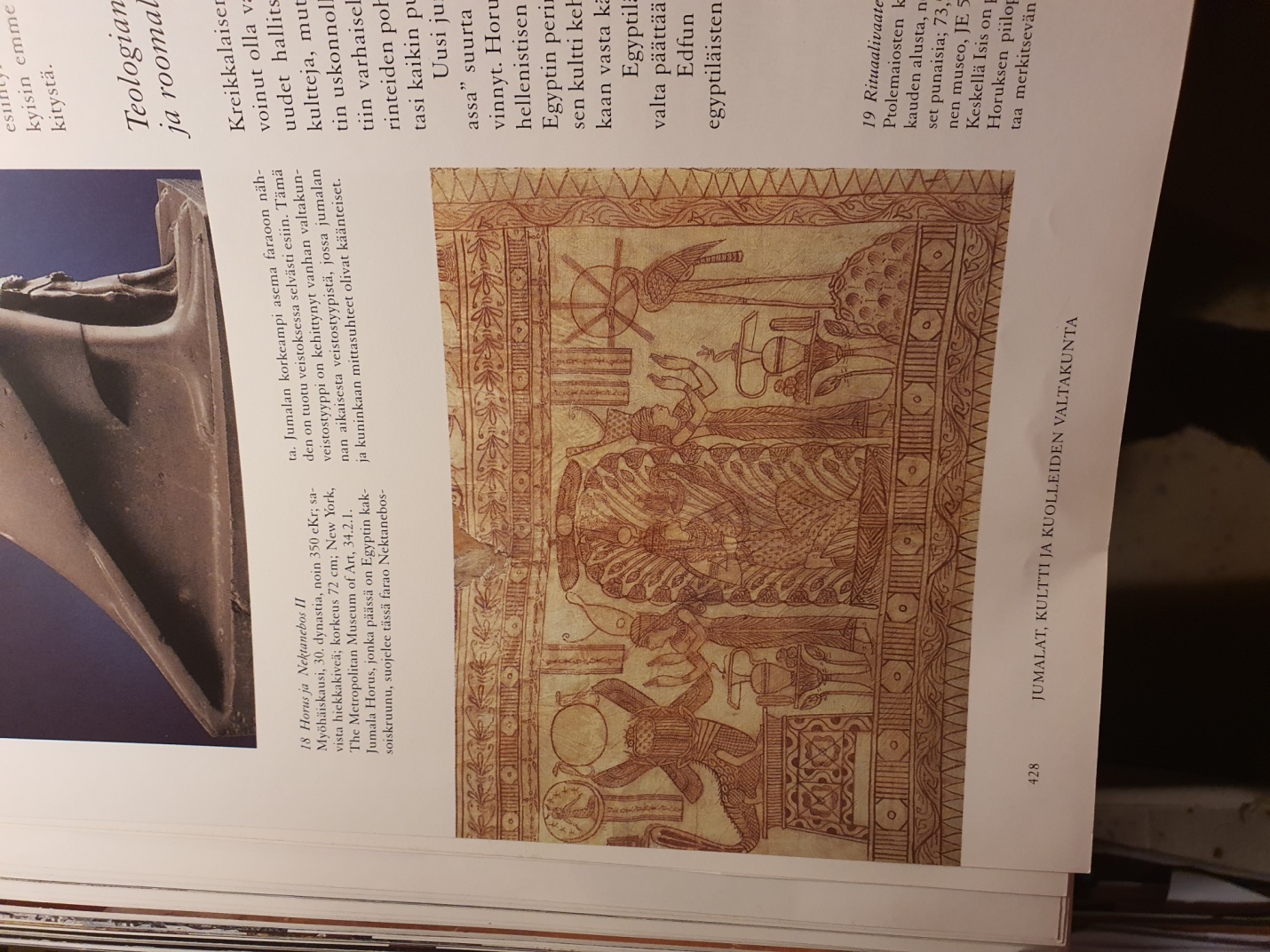 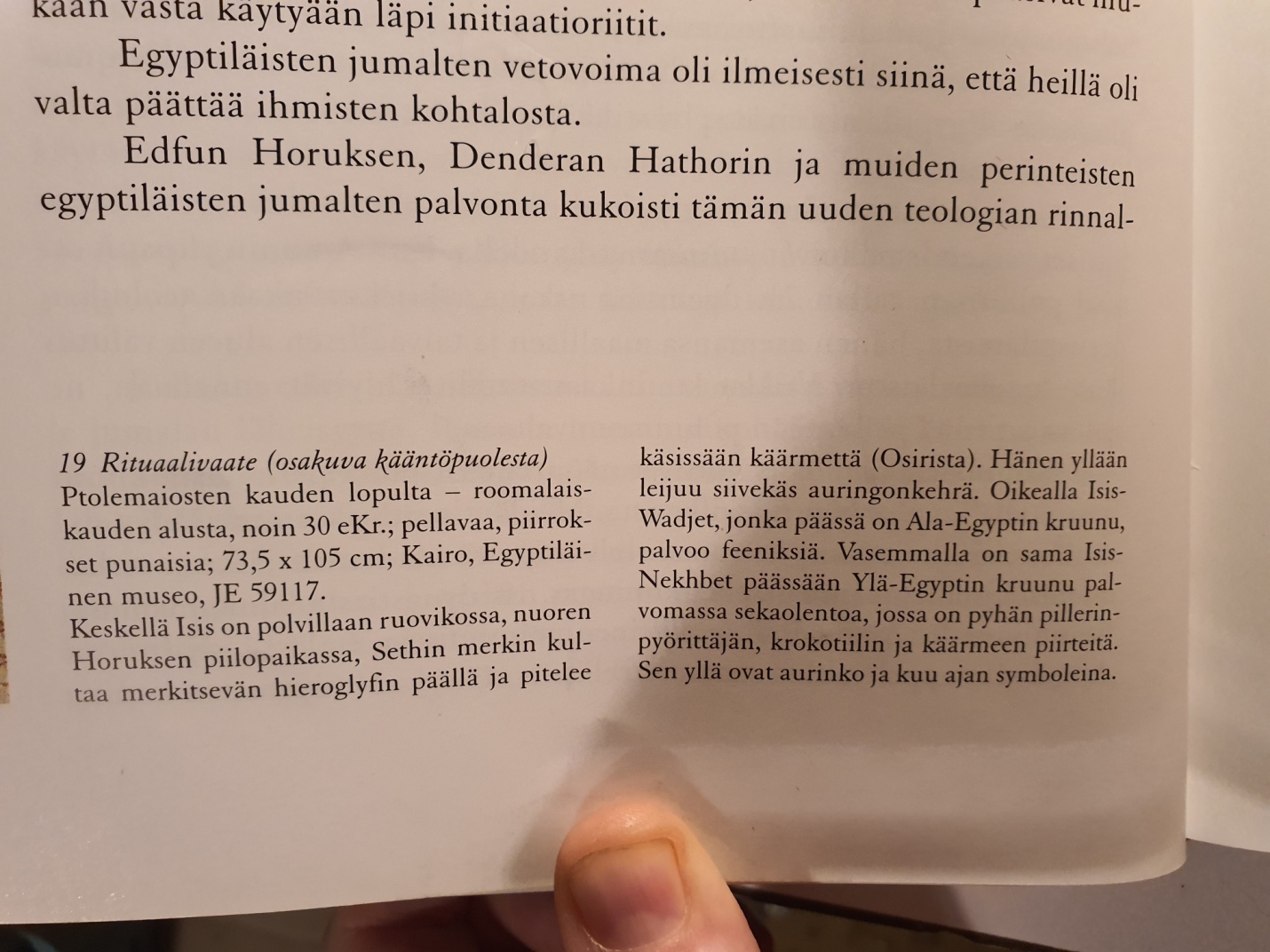 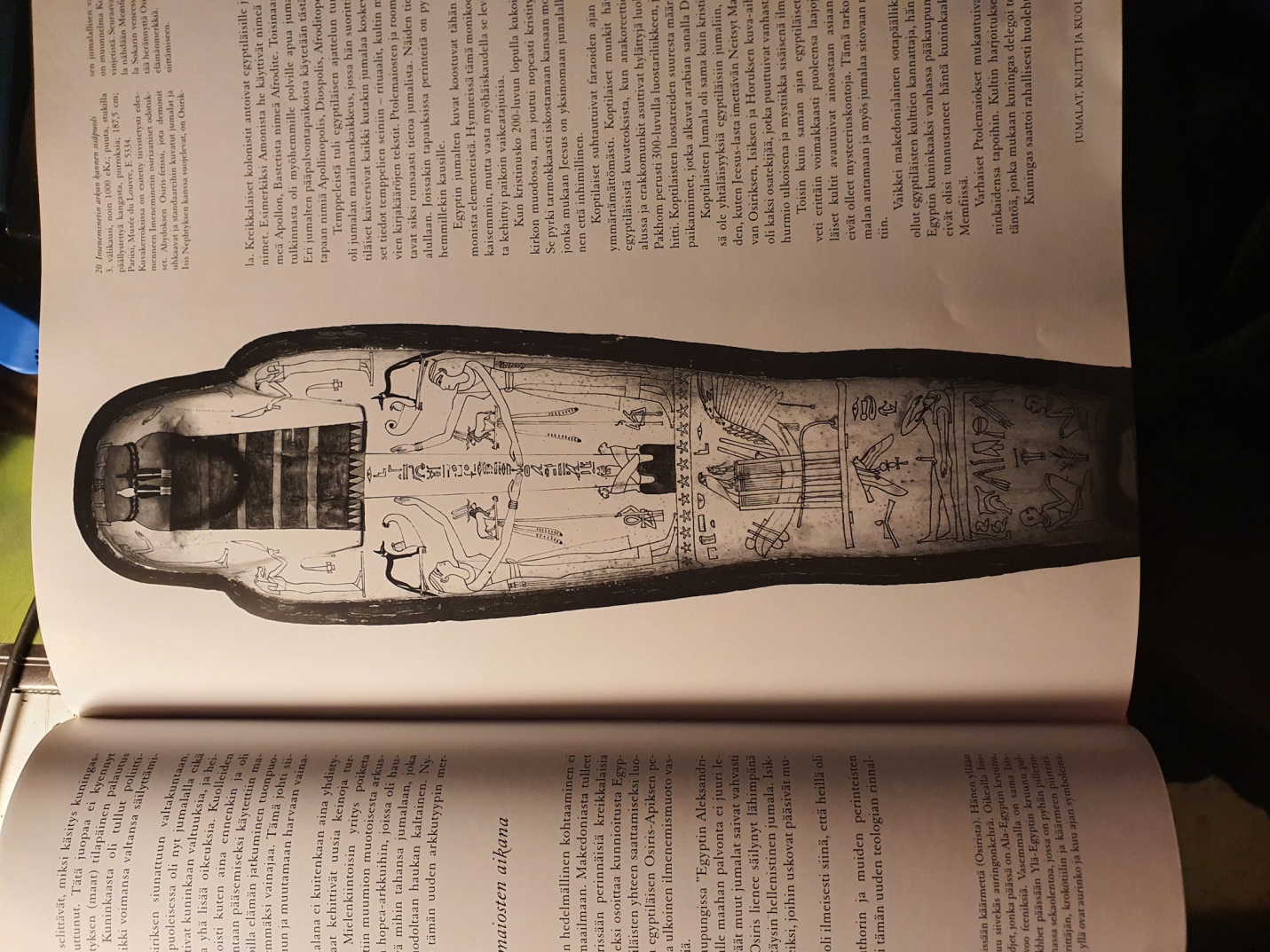 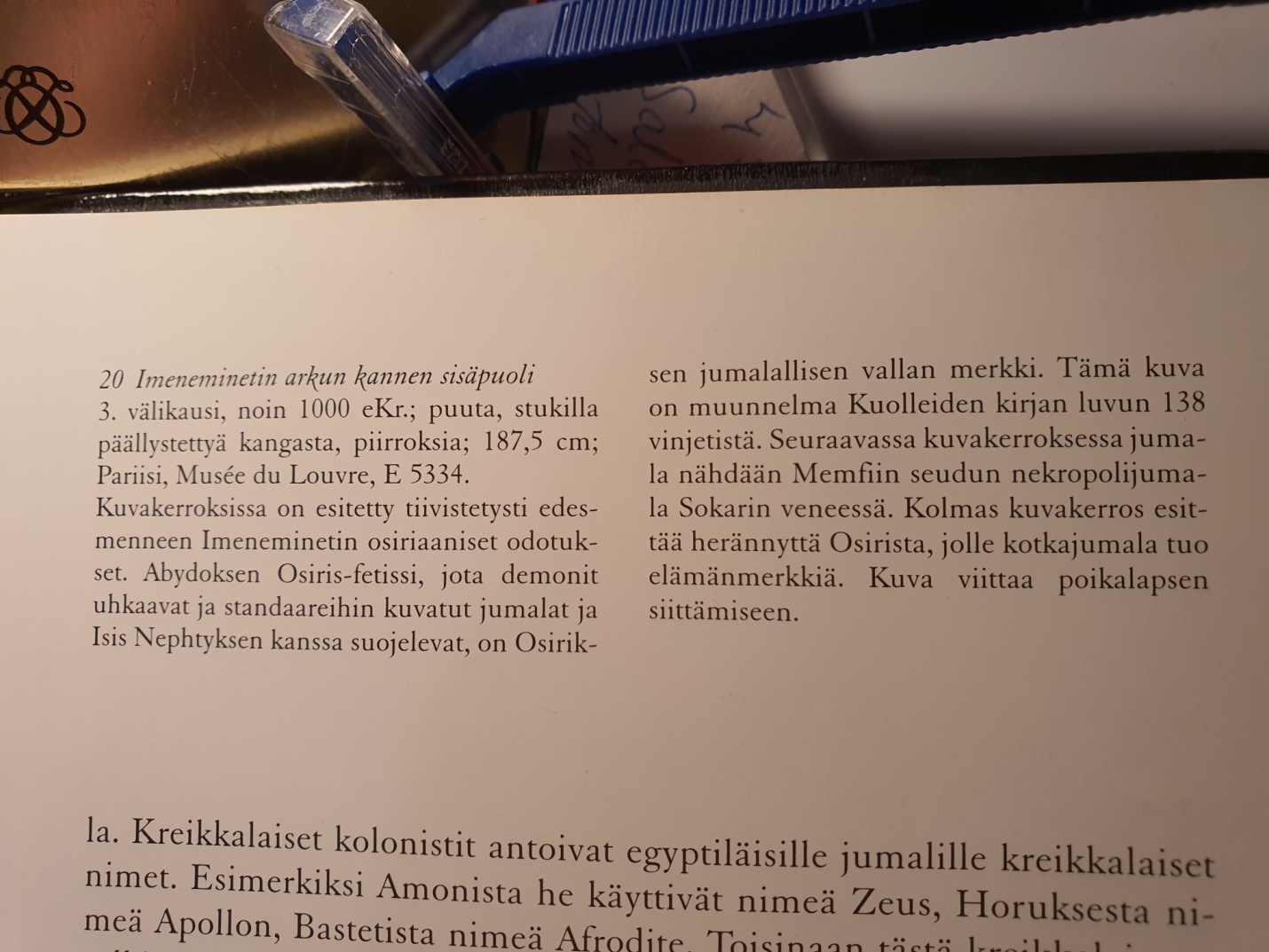 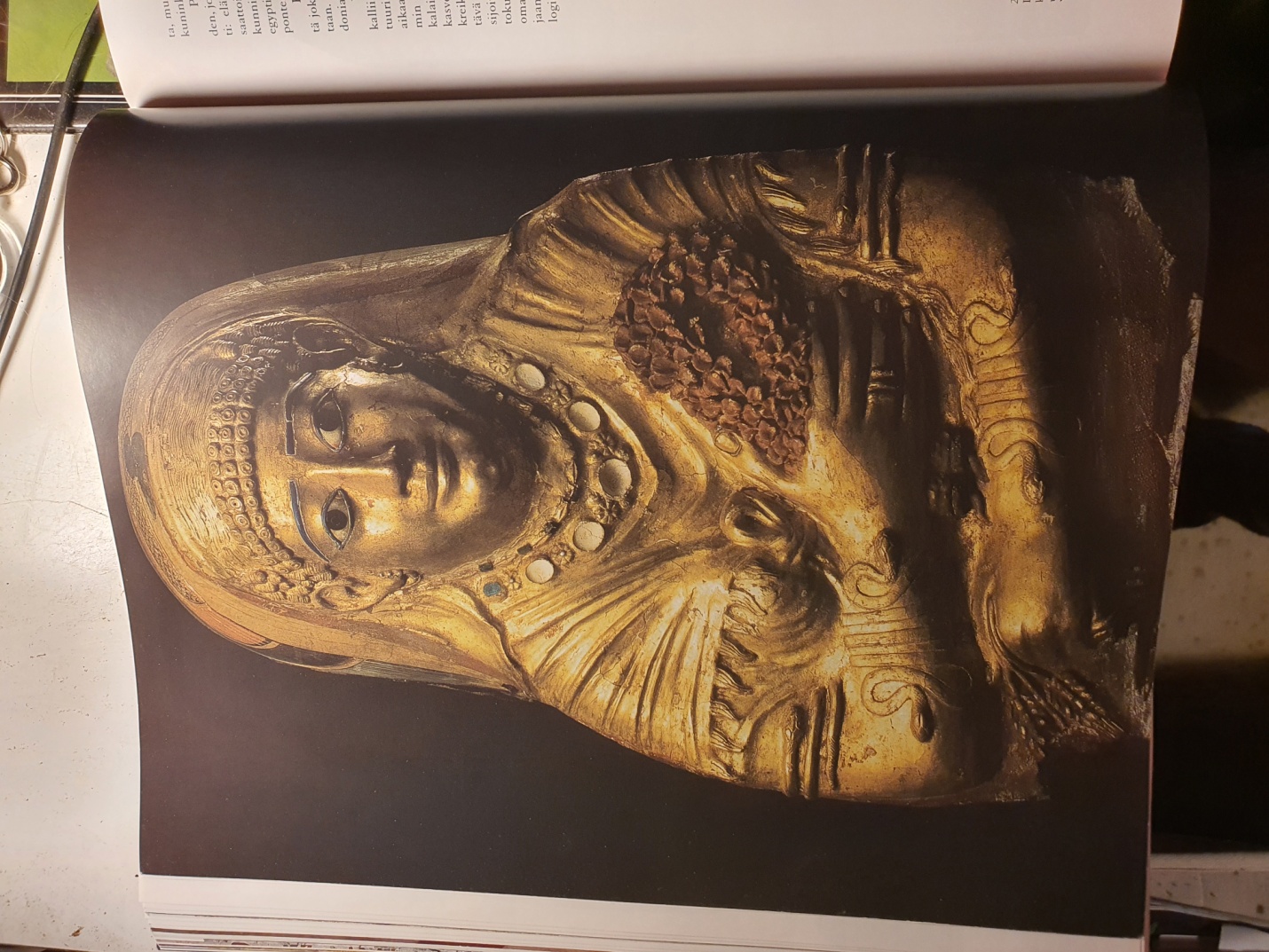 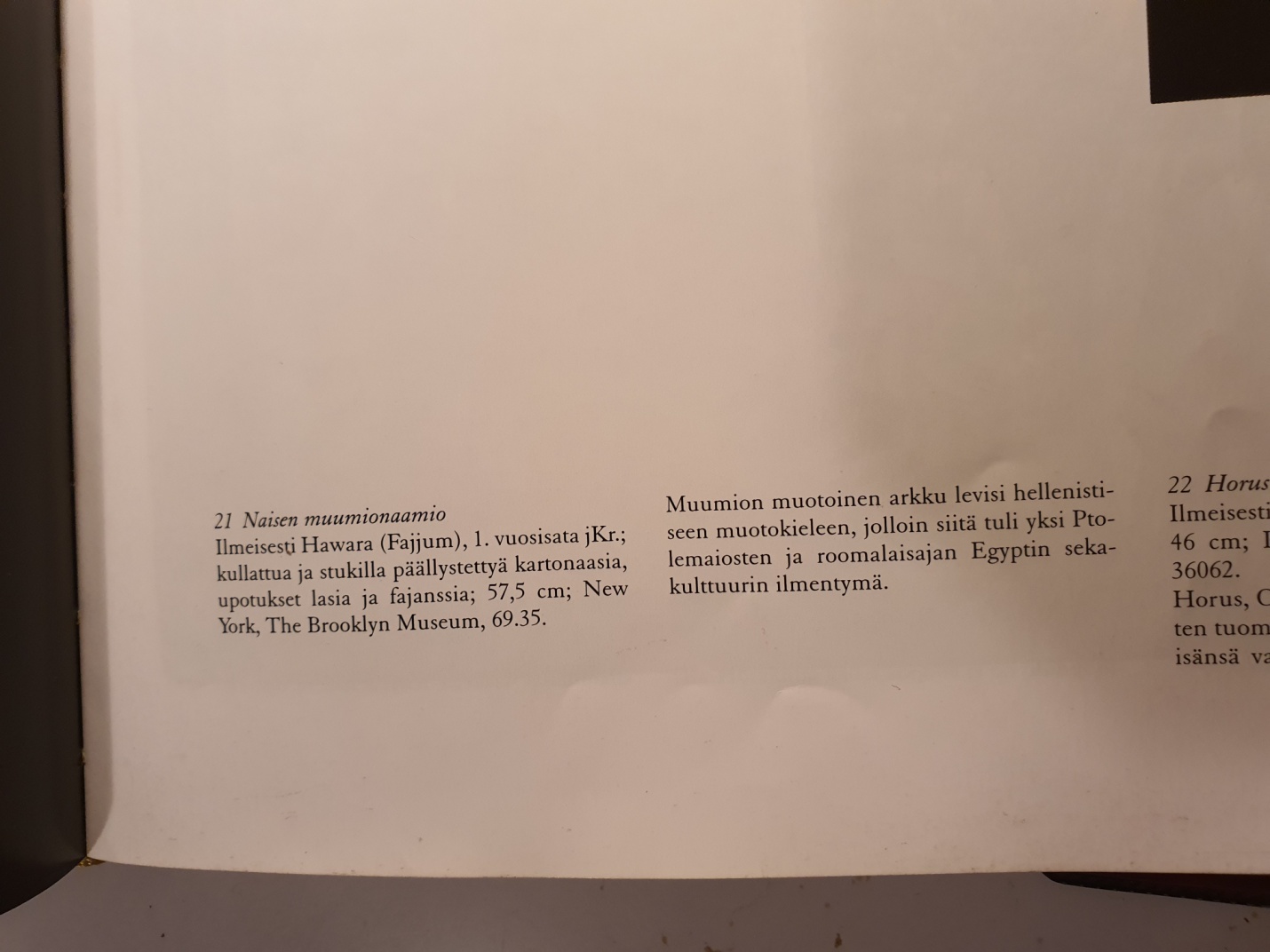 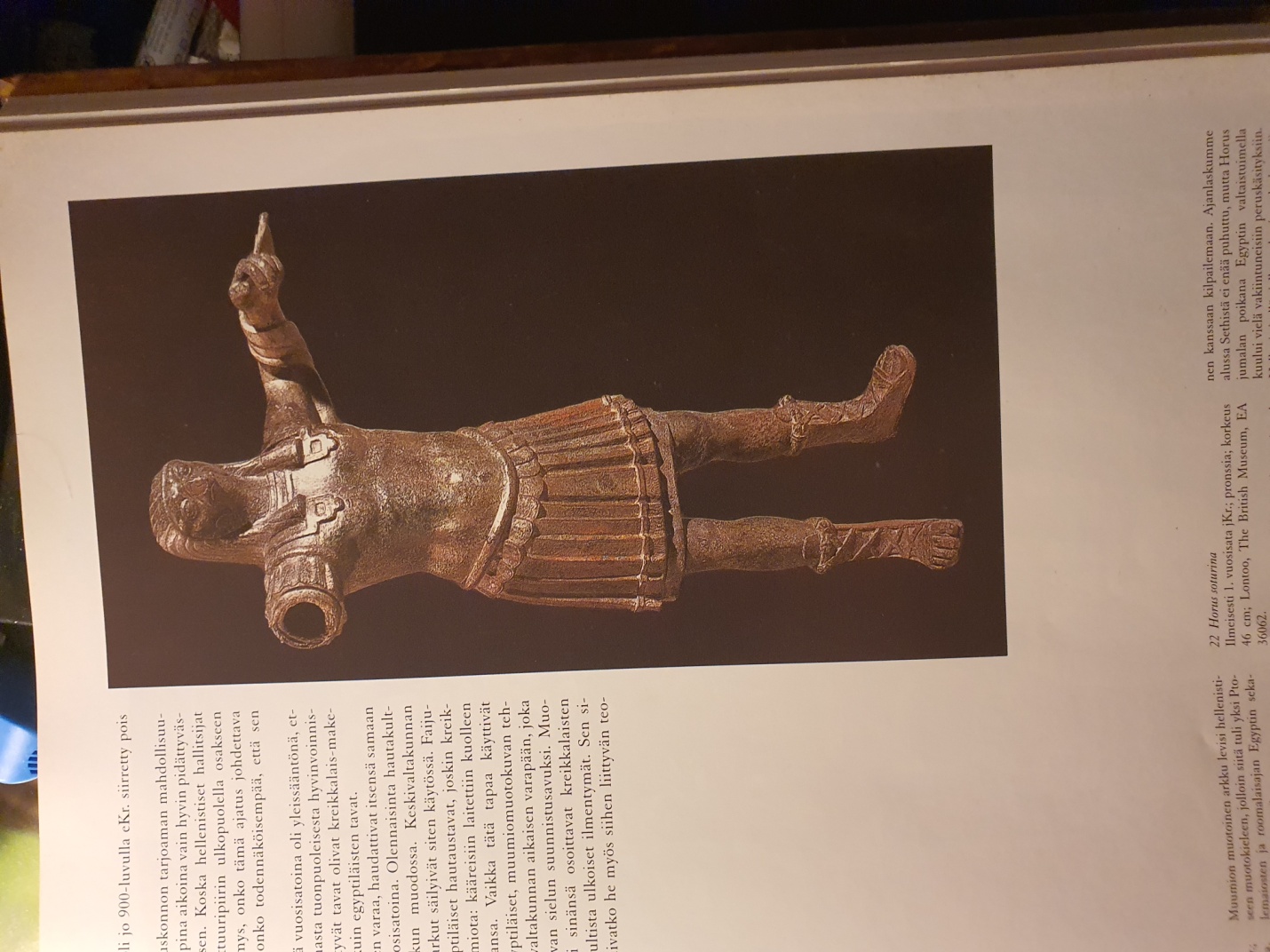 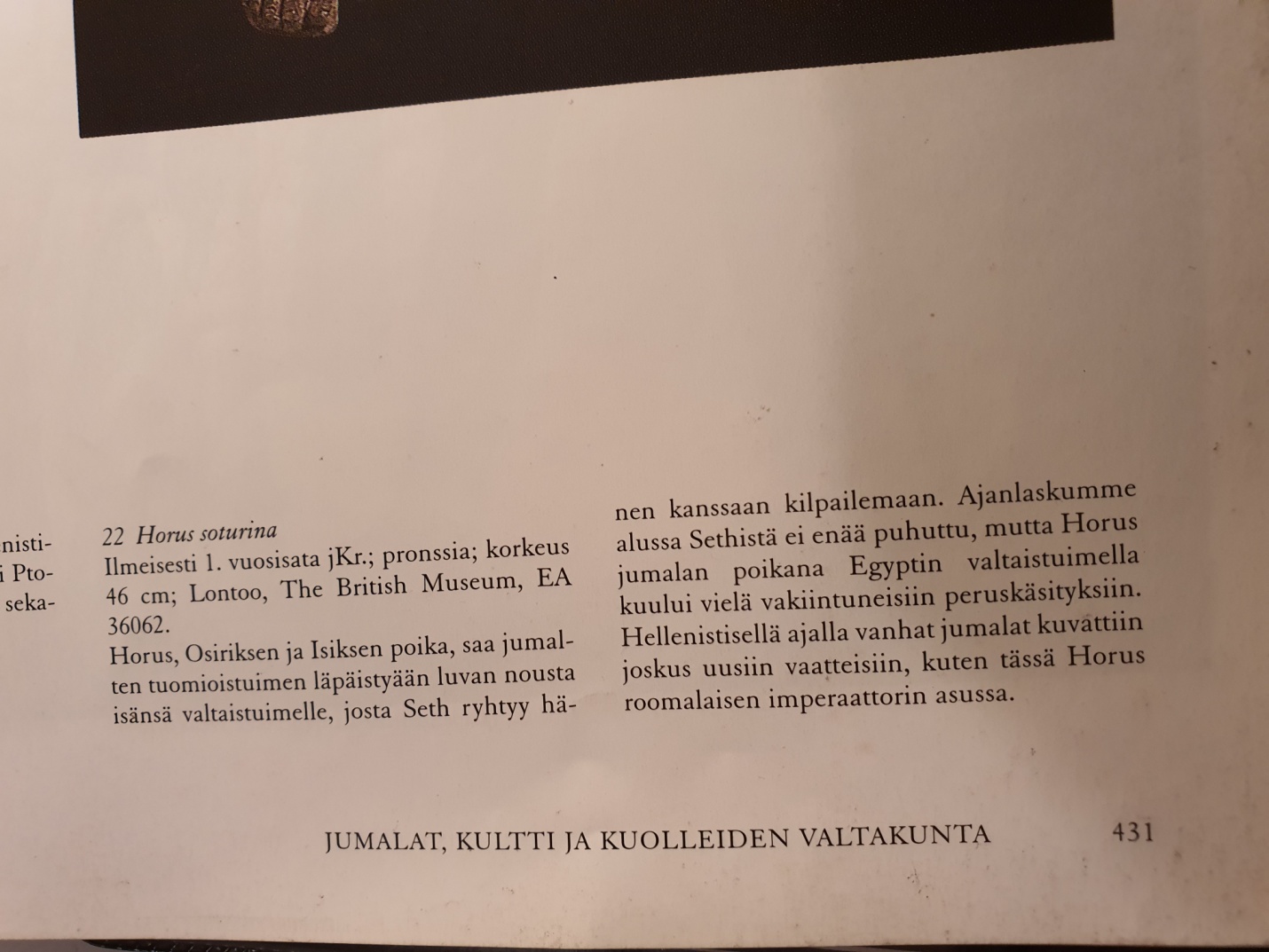 